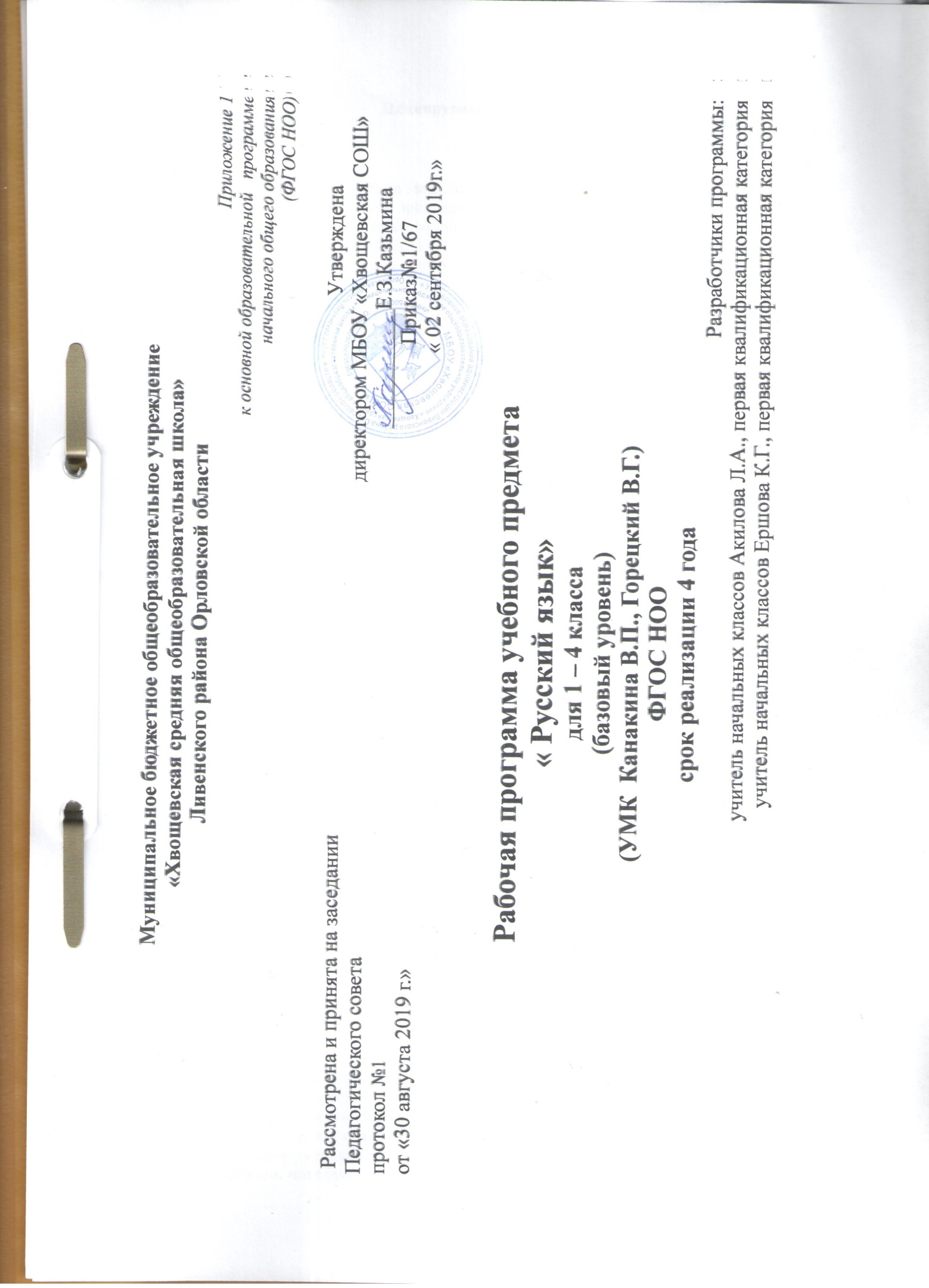 Планируемые результатыЛичностные результатыФормирование чувства гордости за свою Родину, российский народ и историю России; осознание своей этнической и национальной принадлежности, формирование ценностей многонационального российского общества; становление гуманистических и демократических ценностных ориентаций.Формирование целостного, социально ориентированного взгляда на мир в его органичном единстве и разнообразии природы, народов, культур и религий.Овладение начальными навыками адаптации в динамично изменяющемся и развивающемся мире.Принятие и освоение социальной роли обучающегося, развитие мотивов учебной деятельности и формирование личностного смысла учения.Развитие самостоятельности и личной ответственности за свои поступки, в том числе в информационной деятельности, на основе представлений о нравственных нормах, социальной справедливости и свободе.Формирование эстетических потребностей, ценностей и чувств.Развитие этических чувств, доброжелательности и эмоционально-нравственной отзывчивости, понимания и сопереживания чувствам других людей.Развитие навыков сотрудничества со взрослыми и сверстниками в различных социальных ситуациях, умения не создавать конфликтов и находить выходы из спорных ситуаций.Формирование установки на безопасный, здоровый образ жизни, мотивации к творческому труду, к работе на результат, бережному отношению к материальным и духовным ценностям.Метапредметные результатыОвладение способностью принимать и сохранять цели и задачи учебной деятельности, поиска средств её осуществления.Формирование умения планировать, контролировать и оценивать учебные действия в соответствии с поставленной задачей и условиями её реализации, определять наиболее эффективные способы достижения результата.Использование знаково-символических средств представления информации.Активное использование речевых средств и средств для решения коммуникативных и познавательных задач.Использование различных способов поиска (в справочных источниках), сбора, обработки, анализа, организации, передачи и интерпретации информации.Овладение навыками смыслового чтения текстов различных стилей и жанров в соответствии с целями и задачами: осознанно строить речевое высказывание в соответствии с задачами коммуникации и составлять тексты в устной и письменной формах.Овладение логическими действиями сравнения, анализа, синтеза, обобщения, классификации по родовидовым признакам, установления аналогий и причинно-следственных связей, построения рассуждений, отнесения к известным понятиям.Готовность слушать собеседника и вести диалог, признавать возможность существования различных точек зрения и права каждого иметь свою, излагать своё мнение и аргументировать свою точку зрения и оценки событий.Определение общей цели и путей её достижения; умение договариваться о распределении функций и ролей в совместной деятельности; осуществлять взаимный контроль в совместной деятельности, адекватно оценивать собственное поведение и поведение окружающих.Готовность конструктивно разрешать конфликты посредством учёта интересов сторон и сотрудничества.Овладение начальными сведениями о сущности и особенностях объектов, процессов и явлений действительности в соответствии с содержанием учебного предмета «Русский язык».Овладение базовыми предметными и межпредметными понятиями, отражающими существенные связи и отношения между объектами и процессами.Умение работать в материальной и информационной среде начального общего образования (в том числе с учебными моделями) в соответствии с содержанием учебного предмета «Русский язык».Предметные результатыФормирование первоначальных представлений о единстве и многообразии языкового и культурного пространства России, о языке как основе национального самосознания.                                                                                                                                                      Понимание обучающимися того, что язык представляет собой явление национальной культуры и основное средство человеческого общения; осознание значения русского языка как государственного языка Российской Федерации, языка межнационального общения. Формирование умения ориентироваться в целях, задачах, средствах и условиях общения, выбирать адекватные языковые средства для успешного решения коммуникативных задач при составлении несложных монологических высказываний и письменных текстов.Осознание безошибочного письма как одного из проявлений собственного уровня культуры, применение орфографических правил и правил постановки знаков препинания при записи собственных и предложенных текстов. Владение умением проверять написанное.Овладение учебными действиями с языковыми единицами и формирование умения использовать знания для решения познавательных, практических и коммуникативных задач.Освоение первоначальных научных представлений о системе и структуре русского языка: фонетике и графике, лексике, словообразовании (морфемике), морфологии и синтаксисе; об основных единицах языка, их признаках и особенностях употребления в речи;Формирование умений опознавать и анализировать основные единицы языка, грамматические категории языка, употреблять языковые единицы адекватно ситуации речевого общения.Планируемые результаты   1 классЛичностные результатыОбучающийся получит возможность для формирования следующих личностных УУД:внутренней позиции школьника на уровне положительного отношения к школе;положительного отношения к урокам русского языка;уважительного отношения к русскому языку как родному языку русского народа и языкам, на которых говорят другие народы;интереса к языковой и речевой деятельности;представления о многообразии окружающего мира, некоторых духовных традициях русского народа;представления об этических чувствах (доброжелательности, сочувствия, сопереживания, отзывчивости, любви ко всему живому на Земле и др.);первоначальных навыков сотрудничества со взрослыми и сверстниками в процессе выполнения совместной учебной деятельности на уроке и в проектной деятельности.Метапредметные результатыОбучающийся получит возможность для формирования следующих регулятивных УУД:принимать и сохранять цель и учебную задачу, соответствующую этапу обучения (определённому этапу урока), с помощью учителя;понимать выделенные ориентиры действий (в заданиях учебника, в справочном материале учебника – в памятках) при работе с учебным материалом;высказывать своё предположение относительно способов решения учебной задачи;проговаривать вслух последовательность производимых действий, составляющих основу осваиваемой деятельности (опираясь на памятку или предложенный алгоритм);оценивать совместно с учителем или одноклассниками результат своих действий, вносить соответствующие коррективы.Обучающийся получит возможность для формирования следующих познавательных УУД :целенаправленно слушать учителя (одноклассников), решая познавательную задачу;ориентироваться в учебнике (на форзацах, шмуцтитулах, страницах учебника, в оглавлении, в условных обозначениях, в словарях учебника);осуществлять под руководством учителя поиск нужной информации в учебнике и учебных пособиях;понимать знаки, символы, модели, схемы, приведённые в учебнике и учебных пособиях (в том числе в электронном приложении к учебнику);работать с информацией, представленной в разных формах (текст, рисунок, таблица, схема), под руководством учителя;понимать текст, опираясь на содержащую в нём информацию, находить в нём необходимые факты, сведения и другую информацию;преобразовывать информацию, полученную из рисунка (таблицы, модели), в словесную форму под руководством учителя;понимать заданный вопрос, в соответствии с ним строить ответ в устной форме;составлять устно монологическое высказывание по предложенной теме (рисунку);анализировать изучаемые факты языка с выделением их отличительных признаков, осуществлять синтез как составление целого из их частей (под руководством учителя);осуществлять сравнение, сопоставление, классификацию изученных фактов языка по заданному признаку (под руководством учителя);делать выводы в результате совместной работы класса и учителя;подводить языковой факт под понятие разного уровня обобщения (предмет и слово, обозначающее предмет; слова, обозначающие явления природы, школьные принадлежности и др.);осуществлять аналогии между изучаемым предметом и собственным опытом (под руководством учителя).Обучающийся получит возможность для формирования следующих коммуникативных УУД::слушать собеседника и понимать речь других;оформлять свои мысли в устной и письменной форме (на уровне предложения или небольшого текста);принимать участие в диалоге;задавать вопросы, отвечать на вопросы других;принимать участие в работе парами и группами;договариваться о распределении функций и ролей в совместной деятельности;признавать существование различных точек зрения; высказывать собственное мнение;оценивать собственное поведение и поведение окружающих, использовать в общении правила вежливости.Предметные результатыОБЩИЕ ПРЕДМЕТНЫЕ РЕЗУЛЬТАТЫ ОСВОЕНИЯ ПРОГРАММЫпредставление о русском языке как государственном языке нашей страны Российской Федерации;представление о значимости языка и речи в жизни людей;представление о некоторых понятиях и правилах из области фонетики, графики, орфоэпии, лексики и грамматики, орфографии и пунктуации (в объёме учебной программы);практические умения работать с языковыми единицами;представление о некоторых изменениях в системе русского языка и его развитии, пополнении словарного запаса русского языка;представление о правилах речевого этикета;адаптация к языковой и речевой деятельности.ПРЕДМЕТНЫЕ РЕЗУЛЬТАТЫ ОСВОЕНИЯ ОСНОВНЫХ СОДЕРЖАТЕЛЬНЫХ ЛИНИЙ ПРОГРАММЫРазвитие речиОсвоение данного раздела распределяется по всем разделам курса.Обучающийся научится:слушать вопрос, понимать его, отвечать на поставленный вопрос;пересказывать сюжет известной сказки по данному рисунку;составлять текст из набора предложений;выбирать заголовок для текста из ряда заголовков и самостоятельно озаглавливать текст;различать устную и письменную речь;различать диалогическую речь;отличать текст от набора не связанных друг с другом предложений.Обучающийся получит возможность научиться:анализировать текст с нарушенным порядком предложений и восстанавливать их последовательность в тексте;определять тему и главную мысль текста;соотносить заголовок и содержание текста;составлять текст по рисунку и опорным словам (после анализа содержания рисунка);составлять текст по его началу и по его концу;составлять небольшие монологические высказывания по результатам наблюдений за фактами и явлениями языка.Система языкаФонетика, орфоэпия, графикаОбучающийся научится:понимать различие между звуками и буквами;устанавливать последовательность звуков в слове и их количество;различать гласные и согласные звуки, правильно их произносить;определять качественную характеристику гласного звука в слове: ударный или безударный;различать гласный звук [и] и согласный звук [й];различать согласные звуки: мягкие и твёрдые, глухие и звонкие, определять их в слове и правильно произносить;различать непарные твёрдые согласные [ж], [ш], [ц], непарные мягкие согласные [ч’], [щ’], находить их в слове, правильно произносить;различать слово и слог; определять количество слогов в слове, делить слова на слоги;обозначать ударение в слове;правильно называть буквы русского алфавита;называть буквы гласных как показателей твёрдости-мягкости согласных звуков;определять функцию мягкого знака (ь) как показателя мягкости предшествующего согласного звука.Обучающийся получит возможность научиться:наблюдать над образованием звуков речи;устанавливать соотношение звукового и буквенного состава в словах типа стол, конь, ёлка;определять функцию букв е, ё, ю, я в словах типа клён, ёлка и др.;обозначать на письме звук [й’] в словах типа майка, быстрый;располагать заданные слова в алфавитном порядке;устанавливать соотношение звукового и буквенного состава в словах типа коньки, утюг, яма, ель; находить случаи расхождения звукового и буквенного состава слов при орфоэпическом проговаривании слов учителем (вода, стриж, день, жить и др.); произносить звуки и сочетания звуков в соответствии с нормами литературного языка (круг слов определён орфоэпическим словарём в учебнике).ЛексикаОсвоение данного раздела распределяется по всем разделам курса.Обучающийся научится:различать слово и предложение, слово и слог, слово и набор буквосочетаний (книга – агник);определять количество слов в предложении, вычленять слова из предложения;классифицировать и объединять заданные слова по значению (люди, животные, растения, инструменты и др.);определять группу вежливых слов (слова-прощания, слова-приветствия, слова-извинения, слова-благодарения).Обучающийся получит возможность научиться:осознавать слово как единство звучания и значения;осознавать, что значение слова можно уточнить или определить с помощью толкового словаря;различать предмет (признак, действие) и слово, называющее этот предмет (признак, действие);на практическом уровне различать слова – названия предметов, названия признаков предметов, названия действий предметов;иметь представление о многозначных и однозначных словах (простые случаи), о словах, близких и противоположных по значению;подбирать слова, близкие и противоположные по значению, при решении учебных задач.МорфологияОбучающийся получит возможность научиться:различать слова, обозначающие предметы (признаки предметов, действия предметов);соотносить слова – названия предметов и вопрос, на который отвечают эти слова;соотносить слова – названия действий предметов и вопрос, на который отвечают эти слова;соотносить слова – названия признаков предметов и вопрос, на который отвечают эти слова;различать названия предметов, отвечающие на вопросы «кто?», «что?».СинтаксисОбучающийся научится:различать текст и предложение, предложение и слова, не составляющие предложения;выделять предложения из речи;соблюдать в устной речи интонацию конца предложений;определять границы предложения в деформированном тексте (из 2-3 предложений), выбирать знак для конца каждого предложения;соотносить схемы предложений и предложения, соответствующие этим схемам;составлять предложения из слов (в том числе из слов, данных не в начальной форме);составлять предложения по схеме, рисунку на заданную тему (например, на тему «Весна»);писать предложения под диктовку, а также составлять их схемы.Обучающийся получит возможность научиться:определять существенные признаки предложения: законченность мысли и интонацию конца предложения;устанавливать связь слов в предложении;сравнивать предложения по цели высказывания и по интонации (без терминов) с опорой на содержание (цель высказывания), интонацию (мелодику, логическое ударение), порядок слов, знаки конца предложения.Орфография и пунктуацияОбучающийся научится:а) применять изученные правила правописания: раздельное написание слов в предложении;написание буквосочетаний жи – ши, ча – ща, чу – щу в положении под ударением;отсутствие мягкого знака после шипящих в буквосочетаниях чк, чн, чт;перенос слов;прописная буква в начале предложения, именах собственных;непроверяемые гласные и согласные в корне слова (перечень слов в орфографическом словаре учебника);знаки препинания конца предложения: точка, вопросительный и восклицательный знаки;б) безошибочно списывать текст объёмом 20 – 25 слов с доски и из учебника;
в) писать под диктовку тексты объёмом 15 – 20 слов в соответствии с изученными правилами.Обучающийся получит возможность научиться:определять случаи расхождения звукового и буквенного состава слов;писать двусложные слова с безударным гласным звуком (простейшие случаи, слова типа вода, трава, зима, стрела);писать слова с парным по глухости-звонкости согласным звуком на конце слова (простейшие случаи, слова типа глаз, дуб и др.);применять орфографическое чтение (проговаривание) при письме под диктовку и при списывании;пользоваться орфографическим словарём в учебнике как средством самоконтроля.Планируемые результаты 2 классЛичностные результатыОбучающийся получит возможность для формирования следующих личностных УУД:представления о своей этнической принадлежности;развития чувства любви к Родине, чувства гордости за свою Родину, народ, великое достояние русского народа – русский язык;представления об окружающем ученика мире (природа, малая родина, люди и их деятельность и др.);осмысления необходимости бережного отношения к природе и всему живому на Земле;посознания положительного отношения к народам, говорящим на разных языках, и их родному языку;представления о своей родословной, достопримечательностях своей малой родины;положительного отношения к языковой деятельности;заинтересованности в выполнении языковых и речевых заданий и в проектной деятельности;понимания нравственного содержания поступков окружающих людей, ориентации в поведении на принятые моральные нормы;развития чувства прекрасного и эстетических чувств через выразительные возможности языка, анализ пейзажных зарисовок и репродукций картин и др.;этических чувств (доброжелательности, сочувствия, сопереживания, отзывчивости, совести и др.); понимания чувств одноклассников, учителей;развития навыков сотрудничества с учителем, взрослыми, сверстниками в процессе выполнения совместной деятельности на уроке и при выполнении проектной деятельности;представления о бережном отношении к материальным ценностям; развития интереса к проектно-творческой деятельности.Метапредметные результатыРЕГУЛЯТИВНЫЕ УУДПринимать и сохранять цель и учебную задачу;высказывать свои предположения относительно способа решения учебной задачи; в сотрудничестве с учителем находить варианты решения учебной задачи;планировать (совместно с учителем) свои действия в соответствии с поставленной задачей и условиями её реализации;учитывать выделенные ориентиры действий (в заданиях учебника, справочном материале учебника – в памятках) в планировании и контроле способа решения;выполнять действия по намеченному плану, а также по инструкциям, содержащимся в источниках информации (в заданиях учебника, справочном материале учебника – в памятках);проговаривать (сначала вслух, потом на уровне внутренней речи) последовательность производимых действий, составляющих основу осваиваемой деятельности;оценивать совместно с учителем или одноклассниками результат своих действий, вносить соответствующие коррективы;адекватно воспринимать оценку своей работы учителем, товарищами, другими лицами;понимать причины успеха и неуспеха выполнения учебной задачи;выполнять учебные действия в устной, письменной речи, во внутреннем плане.ПОЗНАВАТЕЛЬНЫЕ УУДОсознавать познавательную задачу, воспринимать её на слух, решать её (под руководством учителя или самостоятельно);воспринимать на слух и понимать различные виды сообщений (информационные тексты);ориентироваться в учебнике (на форзацах, шмуцтитулах, страницах учебника, в оглавлении, в условных обозначениях, в словарях учебника);работать с информацией, представленной в разных формах (текст, рисунок, таблица, схема), под руководством учителя и самостоятельно;осуществлять под руководством учителя поиск нужной информации в соответствии с поставленной задачей в учебнике и учебных пособиях;пользоваться знаками, символами, таблицами, схемами, приведёнными в учебнике и учебных пособиях (в том числе в электронном приложении к учебнику), для решения учебных и практических задач;пользоваться словарями и справочным материалом учебника;осмысленно читать текст, выделять существенную информацию из текстов разных видов (художественного и познавательного);составлять устно небольшое сообщение об изучаемом языковом объекте по вопросам учителя (с опорой на графическую информацию учебника или прочитанный текст);составлять небольшие собственные тексты по предложенной теме, рисунку;осуществлять синтез как составление целого из частей (под руководством учителя);ориентироваться при решении учебной задачи на возможные способы её решения;находить языковые примеры для иллюстрации изучаемых языковых понятий;осуществлять сравнение, сопоставление, классификацию изученных фактов языка по заданным признакам и самостоятельно выделенным основаниям;обобщать (выделять ряд или класс объектов как по заданному признаку, так и самостоятельно);делать выводы в результате совместной работы класса и учителя;подводить анализируемые объекты (явления) под понятия разного уровня обобщения (слово и часть речи, слово и член предложения, имя существительное и часть речи и др.);осуществлять аналогии между изучаемым предметом и собственным опытом (под руководством учителя); по результатам наблюдений находить и формулировать правила, определения;устанавливать причинно-следственные связи в изучаемом круге явлений, строить рассуждения в форме простых суждений об объекте.КОММУНИКАТИВНЫЕ УУДСлушать собеседника и понимать речь других;оформлять свои мысли в устной и письменной форме (на уровне предложения или небольшого текста);принимать участие в диалоге, общей беседе, выполняя правила речевого поведения (не перебивать, выслушивать собеседника, стремиться понять его точку зрения и др.);выбирать адекватные речевые средства в диалоге с учителем и одноклассниками;задавать вопросы, адекватные речевой ситуации, отвечать на вопросы других; строить понятные для партнёра высказывания;признавать существование различных точек зрения; воспринимать другое мнение и позицию;формулировать собственное мнение и аргументировать его;работать в парах, учитывать мнение партнёра, высказывать своё мнение, договариваться и приходить к общему решению в совместной деятельности; проявлять доброжелательное отношение к партнёру;строить монологическое высказывание с учётом поставленной коммуникативной задачи.Предметные результатыОБЩИЕ ПРЕДМЕТНЫЕ РЕЗУЛЬТАТЫ ОСВОЕНИЯ ПРОГРАММЫПонимание значения русского языка как государственного языка нашей страны Российской Федерации, языка межнационального общения;воспитание уважительного отношения к русскому языку как родному языку русского народа и языкам, на которых говорят другие народы;понимание русского языка как великого достояния русского народа, как явления национальной культуры, как развивающегося явления;первоначальное представление о некоторых нормах русского языка (орфоэпических, орфографических, пунктуационных) и правилах речевого этикета (в объёме изучаемого курса);начальные умения выбирать адекватные языковые средства при составлении небольших монологических высказываний;овладение первоначальными научными представлениями о системе и структуре русского языка, знакомство с некоторыми языковыми понятиями и их признаками из разделов: фонетика и графика, лексика, морфемика, морфология и синтаксис (в объёме изучаемого курса);применение орфографических правил и правил постановки знаков препинания в процессе выполнения письменных работ (в объёме изучаемого курса);первоначальные умения проверять написанное;овладение учебными действиями с изучаемыми языковыми единицами;формирование начальных умений находить, характеризовать, сравнивать, классифицировать такие языковые единицы, как звук, буква, слог, слово, слово как часть речи, слово как член предложения, предложение (в объёме изучаемого курса).ПРЕДМЕТНЫЕ РЕЗУЛЬТАТЫ ОСВОЕНИЯ ОСНОВНЫХ СОДЕРЖАТЕЛЬНЫХ ЛИНИЙ ПРОГРАММЫРазвитие речиОсвоение данного раздела распределяется по всем разделам курса.Обучающийся научится:участвовать в устном общении на уроке (слушать собеседников, говорить на обсуждаемую тему, соблюдать основные правила речевого поведения);строить предложения для решения определённой речевой задачи (для ответа на заданный вопрос, для выражения своего собственного мнения);(самостоятельно) читать тексты учебника, извлекать из них новую информацию, работать с ней в соответствии с учебно-познавательной задачей (под руководством учителя);пользоваться словарями учебника для решения языковых и речевых задач;различать устную и письменную речь;различать диалогическую речь; понимать особенности диалогической речи;отличать текст от набора не связанных друг с другом предложений;анализировать текст с нарушенным порядком предложений и восстанавливать их последовательность в тексте;понимать тему и главную мысль текста (при её словесном выражении), подбирать заглавие к тексту, распознавать части текста по их абзацным отступам, определять последовательность частей текста;читать вопросы к повествовательному тексту, находить на них ответы и грамотно их записывать;составлять текст по рисунку, вопросам и опорным словам; по рисунку и вопросам, по рисунку (после анализа содержания рисунка); составлять текст по его началу и по его концу.Обучающийся получит возможность научиться:анализировать свою и чужую речь при слушании себя и речи товарищей (при ответах на поставленный учителем вопрос, при устном или письменном высказывании) с точки зрения правильности, точности, ясности содержания;соблюдать нормы произношения, употребления и написания слов, имеющихся в словарях учебника;озаглавливать текст по его теме или по его главной мысли;распознавать тексты разных типов: описание и повествование, рассуждение;замечать в художественном тексте языковые средства, создающие его выразительность;составлять небольшие повествовательный и описательный тексты на близкую жизненному опыту детей тему (после предварительной подготовки);находить средства связи между предложениями (порядок слов, местоимения, синонимы);составлять небольшие высказывания по результатам наблюдений за фактами и явлениями языка; на определённую тему;составлять текст (отзыв) по репродукциям картин художников (помещённых в учебнике);письменно излагать содержание прочитанного текста (после предварительной подготовки) по вопросам;проверять правильность своей письменной речи, исправлять допущенные орфографические ошибки, замечать и исправлять неточности в содержании и оформлении.Система языкаФонетика, орфоэпия, графикаОбучающийся научится:различать понятия «звук» и «буква», правильно называть буквы и правильно произносить звуки в слове и вне слова;определять качественную характеристику звука: гласный – согласный, гласный ударный – безударный, согласный твёрдый – мягкий, парный – непарный, согласный глухой – звонкий, парный – непарный (в объёме изученного);характеризовать, сравнивать, классифицировать звуки вне слова и в слове по заданным параметрам;понимать характеристику звука, представленную в модели (в звуковом обозначении);анализировать, сравнивать, группировать слова по указанным характеристикам звуков;определять функции букв е, ё, ю, я в слове;определять способы обозначения буквами твёрдости-мягкости согласных и звука [й’];определять количество слогов в слове и их границы, сравнивать и классифицировать слова по слоговому составу;определять ударный и безударные слоги в слове;правильно называть буквы алфавита, располагать буквы и слова по алфавиту;использовать знание алфавита при работе со словарями;определять функцию мягкого знака (ь) ккак разделительного;устанавливать соотношение звукового и буквенного состава в словах с йотированными гласными е, ё, ю, я и мягким знаком (ь) – показателем мягкости согласного звука: коньки, ёлка, маяк;находить случаи расхождения звукового и буквенного состава слов при орфоэпическом проговаривании слов учителем (моряк, ёж, лось, друг, сказка);произносить звуки и сочетания звуков в соответствии с нормами литературного языка (круг слов определён орфоэпическим словарём учебника).Обучающийся получит возможность научиться:осуществлять звуко-буквенный разбор простых по составу слов с помощью заданного в учебнике алгоритма;устанавливать соотношение звукового и буквенного состава в словах с разделительным мягким знаком (ь): шью, друзья, вьюга;;применять знания фонетического материала при использовании правил правописания и орфоэпии (различать ударные и безударные гласные, согласные звонкие – глухие, шипящие, мягкие и твёрдые и др.);пользоваться при письме небуквенными графическими средствами: пробелом между словами, знаком переноса, абзацем.ЛексикаОсвоение данного раздела распределяется по всем разделам курса.Обучающийся научится:осознавать слово как единство звучания и значения;выявлять в речи незнакомые слова, спрашивать об их значении учителя или обращаться к толковому словарю;различать однозначные и многозначные слова (простые случаи);иметь представление о синонимах и антонимах;распознавать среди предложенных слов синонимы и антонимы;подбирать к предложенным словам 1 – 2 синонима или антонима;наблюдать за использованием синонимов и антонимов в речи;наблюдать за словами, употреблёнными в прямом и переносном значенииОбучающийся получит возможность научиться:выявлять в речи незнакомые слова, спрашивать об их значении учителя или обращаться к толковому словарю;на практическом уровне распознавать слова, употреблённые в прямом и переносном значении (простые случаи);замечать в художественном тексте слова, употреблённые в переносном значении;пользоваться словарями при решении языковых и речевых задач.Состав слова (морфемика)Обучающийся научится:осознавать значение понятия «родственные слова», соотносить его с понятием «однокоренные слова»;владеть первоначальными признаками для опознавания однокоренных слов среди других (неоднокоренных) слов;распознавать группы однокоренных слов при решении учебной задачи; подбирать родственные (однокоренные) слова к данному слову либо с заданным корнем;определять в слове корень (простые случаи), пользуясь заданным алгоритмом (памяткой определения корня слова).Обучающийся получит возможность научиться:различать однокоренные слова и формы одного и того же слова;различать однокоренные слова и слова с омонимичными корнями, однокоренные слова и синонимы;подбирать однокоренные слова и формы слов с целью проверки изучаемых орфограмм в корне слова.МорфологияОбучающийся научится:различать слова, обозначающие предметы (признаки предметов, действия предметов), вопросы, на которые они отвечают, и соотносить их с определённой частью речи;находить грамматические группы слов (части речи) по комплексу усвоенных признаков: имя существительное, имя прилагательное, глагол;находить имена существительные, понимать их значение и употребление в речи, опознавать одушевлённые и неодушевлённые имена существительные по вопросам «кто»? и «что?», собственные и нарицательные имена существительные, определять форму числа имён существительных;находить имена прилагательные, понимать их значение и употребление в речи, опознавать форму числа имён прилагательных, роль в предложении;находить глаголы, понимать их значение и употребление в речи, опознавать форму числа глаголов, роль в предложении; узнавать личные местоимения, понимать их значение и употребление в речи;находить предлоги и понимать их роль в предложении и тексте;подбирать примеры слов разных частей речи и форм этих слов.Обучающийся получит возможность научиться:различать грамматические группы слов (части речи) по комплексу усвоенных признаков, определять их синтаксическую функцию в предложениях;выявлять принадлежность слова к определённой части речи на основе усвоенных признаков, определять признаки частей речи;различать имена существительные, употреблённые в форме одного числа (ножницы, кефир);выявлять роль разных частей речи в художественном тексте;использовать личные местоимения для устранения неоправданных повторов;пользоваться словами разных частей речи в собственных высказываниях.СинтаксисОбучающийся научится:различать текст и предложение, предложение и слова, не составляющие предложения; выделять предложения из речи;определять существенные признаки предложения: законченность мысли и интонацию конца предложения; соблюдать в устной речи интонацию конца предложений;сравнивать предложения по цели высказывания и по интонации (без терминов) с опорой на содержание (цель высказывания), интонацию (мелодику, логическое ударение), порядок слов, знаки конца предложения;находить главные члены предложения (основу предложения): подлежащее и сказуемое;различать главные и второстепенные члены предложения (без дифференциации на виды);устанавливать связи слов между словами в предложении;соотносить предложения со схемами, выбирать предложение, соответствующее схеме;восстанавливать деформированные предложения;составлять предложения по схеме, рисунку, на определённую тему.Обучающийся получит возможность научиться:опознавать предложения распространённые и нераспространённые; составлять такие предложения, распространять нераспространённые предложения второстепенными членами;находить предложения с обращениями.Орфография и пунктуацияОбучающийся научится:а) применять изученные правила правописания: раздельное написание слов в предложении;написание гласных и, а, у после шипящих согласных ж, ш, ч, щ (в положении под ударением и без ударения);отсутствие мягкого знака после шипящих в буквосочетаниях чк, чт, чн, щн, нч;перенос слов;прописная буква в начале предложения, в именах собственных;проверяемые безударные гласные в корне слова;парные звонкие и глухие согласные в корне слова;непроверяемые гласные и согласные в корне слова (перечень слов в учебнике), в том числе удвоенные буквы согласных;разделительный мягкий знак (ь);знаки препинания конца предложения (. ? !);раздельное написание предлогов с именами существительными;раздельное написание частицы не с глаголами;б) применять орфографическое чтение (проговаривание) при письме под диктовку и при списывании;
в) безошибочно списывать текст объёмом 40 – 50 слов с доски и из учебника;
г) писать под диктовку тексты объёмом 30 – 40 слов в соответствии с изученными правилами.Обучающийся получит возможность научиться:осознавать значение понятий «орфограмма», «проверяемая орфограмма», «непроверяемая орфограмма»;определять разновидности орфограмм и соотносить их с изученными правилами;разграничивать орфограммы на изученные правила письма и неизученные;обнаруживать орфограммы по освоенным опознавательным признакам в указанных учителем словах;применять разные способы проверки правописания слов: изменение формы слова, подбор однокоренных слов, использование орфографического словаря;пользоваться орфографическим словарём учебника как средством самоконтроля при проверке написания слов с непроверяемыми орфограммами.Планируемые результаты   3 классЛичностные результатыОсвоение данного раздела распределяется по всем разделам курса.Представление о своей гражданской идентичности в форме осознания «Я» как гражданина России;осознание своей этнической и национальной принадлежности;развитие чувства любви и гордости к Родине, её народу, истории, культуре;развитие чувства любви и уважения к русскому языку как великому ценностному достоянию русского народа; осознание себя носителем этого языка;становление внутренней позиции школьника на уровне положительного отношения к школе, изучению русского языка, понимания необходимости учения;становление элементов коммуникативного, социального и учебно-познавательного мотивов изучения русского языка;развитие интереса к познанию русского языка, языковой деятельности; интереса к чтению и читательской деятельности;формирование мотивации к творческому труду (в проектной деятельности, к созданию собственных информационных объектов и др.);развитие способности к самооценке на основе критерия успешности учебной деятельности; ориентация на понимание причин успеха и неуспеха в учебной деятельности по языку;ориентация на развитие целостного, социально ориентированного взгляда на мир в его органичном единстве и разнообразии природы, народов, культур, религий;развитие этических чувств (доброжелательность, сочувствие, сопереживание, отзывчивость, совесть и др.); понимание чувств одноклассников, собеседников; сочувствие другим людям, сопереживание (в радости, горе и др.);понимание нравственного содержания собственных поступков и поступков окружающих людей; ориентация в поведении на принятые моральные и этические нормы;осознание ответственности за свои поступки, ответственности за произнесённую в общении речь;осознание своих эмоций и чувств, их контроль; определение эмоций собеседников, сочувствие другим людям, сопереживание чувствам радости и горя;развитие чувства прекрасного и эстетических чувств через выразительные возможности языка, анализ пейзажных зарисовок и репродукций картин и др.;ориентация на развитие навыков сотрудничества с учителем, взрослыми, сверстниками в процессе выполнения совместной деятельности на уроке и вне урока;представление о здоровом образе жизни, бережном отношении к материальным ценностям.Метапредметные результатыРЕГУЛЯТИВНЫЕ УУДПринимать и сохранять цель и учебную задачу; в сотрудничестве с учителем ставить новые учебные задачи;овладевать способами решения учебной задачи, выбирать один из них для решения учебной задачи, представленной на наглядно-образном, словесно-образном и словесно-логическом уровнях; проявлять познавательную инициативу;планировать (в сотрудничестве с учителем и самостоятельно) свои действия для решения задачи;учитывать правило (алгоритм) в планировании и контроле способа решения;выполнять действия по намеченному плану, а также по инструкциям, содержащимся в источниках информации (в заданиях учебника, справочном материале учебника – в памятках);выполнять учебные действия в материализованной, громко-речевой и умственной форме;контролировать процесс и результаты своей деятельности с учебным материалом, вносить необходимые коррективы;оценивать свои достижения, определять трудности, осознавать причины успеха и неуспеха и способы преодоления трудностей;адекватно воспринимать оценку своей работы учителями, товарищами, другими лицами.ПОЗНАВАТЕЛЬНЫЕ УУДОсознавать познавательную задачу, решать её (под руководством учителя или самостоятельно);самостоятельно находить в учебнике, учебных пособиях и учебной справочной литературе (с использованием ресурсов библиотек и Интернета) необходимую информацию и использовать её для выполнения учебных заданий;понимать информацию, представленную в изобразительной, графической форме; переводить её в словесную форму;использовать такие виды чтения, как ознакомительное, изучающее, поисковое; осознавать цель чтения;воспринимать смысл читаемых текстов, выделять существенную информацию из текстов разных видов (художественного и познавательного); передавать устно или письменно содержание текста;анализировать и оценивать содержание, языковые особенности и структуру текста, определять место и роль иллюстративного ряда в тексте;осознанно строить речевое высказывание в устной и письменной форме; выступать перед аудиторией одноклассников с небольшими сообщениями, используя иллюстративный материал (плакаты, презентацию);использовать знаково-символические средства (в том числе модели, схемы, таблицы) для решения учебных и практических задач; создавать и преобразовывать модели и схемы для решения лингвистических задач;пользоваться словарями и справочным материалом учебника;анализировать изучаемые языковые объекты с выделением их существенных и несущественных признаков;осуществлять синтез как составление целого из частей;овладевать общими способами решения конкретных лингвистических задач;ориентироваться на возможность решения отдельных лингвистических задач разными способами; выбирать наиболее эффективный способ решения лингвистической задачи;находить языковые примеры для иллюстрации изучаемых языковых понятий;осуществлять анализ, синтез, сравнение, сопоставление, классификацию, обобщение языкового материала как по заданным критериям, так и по самостоятельно выделенным основаниям;осуществлять подведение фактов языка под понятие на основе выделения комплекса существенных признаков и их синтеза;осуществлять аналогии между изучаемым предметом и собственным опытом;составлять простейшие инструкции, определяющие последовательность действий при решении лингвистической задачи;строить несложные рассуждения, устанавливать причинно-следственные связи, делать выводы, формулировать их.КОММУНИКАТИВНЫЕ УУДВыражать свои мысли и чувства в устной и письменной форме, ориентируясь на задачи и ситуацию общения, соблюдая нормы литературного языка и нормы «хорошей» речи (ясность, точность, содержательность, последовательность выражения мысли и др.);ориентироваться на позицию партнёра в общении и взаимодействии;адекватно использовать речевые средства для решения раз- личных коммуникативных задач; понимать зависимость характера речи от задач и ситуации общения;участвовать в диалоге, общей беседе, совместной деятельности (в парах и группах), договариваться с партнёрами о способах решения учебной задачи, приходить к общему решению, осуществлять взаимоконтроль;задавать вопросы, необходимые для организации собственной деятельности и сотрудничества с партнёром;контролировать действия партнёра, оказывать в сотрудничестве необходимую помощь;учитывать разные мнения и интересы и высказывать своё собственное мнение (позицию), аргументировать его;оценивать мысли, советы, предложения других людей, принимать их во внимание и пытаться учитывать в своей деятельности;строить монологическое высказывание с учётом поставленной коммуникативной задачи;применять приобретённые коммуникативные умения в практике свободного общения.Предметные результатыОБЩИЕ ПРЕДМЕТНЫЕ РЕЗУЛЬТАТЫ ОСВОЕНИЯ ПРОГРАММЫОсознание значимости русского языка как государственного языка нашей страны Российской Федерации, языка межнационального общения;представление о языке как об основном средстве человеческого общения и явлении национальной культуры, о роли родного языка в жизни человека и общества;формирование позитивного эмоционально-оценочного отношения к русскому языку, понимание значимости хорошего владения русским языком, стремления к его грамотному использованию;понимание значимости правильной и «хорошей» устной и письменной речи как показателя общей культуры человека; проявление собственного уровня культуры;приобретение опыта ориентироваться в целях, задачах, средствах и условиях общения, выбирать адекватные языковые средства для решения коммуникативных задач;овладение изучаемыми нормами русского языка (орфоэпические, лексические, грамматические, орфографические, пунктуационные), правилами культуры речевого поведения (в объёме курса); использование этих норм для успешного решения коммуникативных задач в ситуациях учебной языковой деятельности и бытового общения; формирование сознательного отношения к качеству своей речи, контроля за ней;овладение основными понятиями и правилами (в объёме изучаемого курса) из области фонетики, графики, лексики,морфемики, грамматики, орфографии, а также умениями находить, опознавать, характеризовать, сравнивать, классифицировать основные единицы языка (звуки, буквы, слова, предложения, тексты); использовать эти знания и умения для решения познавательных, практических и коммуникативных задач;овладение основами грамотного письма (в объёме изучаемого курса), основными орфографическими и пунктуационными умениями; применение правил орфографии и пунктуации в процессе выполнения письменных работ.ПРЕДМЕТНЫЕ РЕЗУЛЬТАТЫ ОСВОЕНИЯ ОСНОВНЫХ СОДЕРЖАТЕЛЬНЫХ ЛИНИЙ ПРОГРАММЫРазвитие речиОсвоение данного раздела распределяется по всем разделам курса.Обучающийся научится:участвовать в устном общении на уроке (слушать собеседников, говорить на обсуждаемую тему, соблюдать основные правила речевого поведения); выражать собственное мнение, обосновывать его с учётом ситуации общения;применять речевой этикет в ситуациях учебного и речевого общения, в том числе при обращении с помощью средств ИКТ; соблюдать правила вежливости при общении с людьми, плохо владеющими русским языком;анализировать свою и чужую речь при слушании себя и речи товарищей (при ответах на поставленный учителем вопрос, при устном или письменном высказывании) с точки зрения правильности, точности, ясности содержания;строить предложения для решения определённой речевой задачи, для завершения текста, для передачи основной мысли текста, для выражения своего отношения к чему-либо;понимать содержание читаемого текста, замечать в нём незнакомые слова, находить в нём новую для себя информацию для решения познавательной или коммуникативной задачи;понимать тему и главную мысль текста, подбирать к тексту заголовок по его теме или главной мысли, находить части текста, определять их последовательность, озаглавливать части текста;восстанавливать последовательность частей или последовательность предложений в тексте повествовательного характера;распознавать тексты разных типов: описание, повествование, рассуждение;замечать в художественном тексте языковые средства, создающие его выразительность;знакомиться с жанрами объявления, письма;строить монологическое высказывание на определённую тему, по результатам наблюдений за фактами и явлениями языка.Обучающийся получит возможность научиться:определять последовательность частей текста, составлять план текста, составлять собственные тексты по предложенным и самостоятельно составленным планам;пользоваться самостоятельно памяткой для подготовки и написания письменного изложения учеником;письменно (после коллективной подготовки) подробно или выборочно передавать содержание повествовательного текста, предъявленного на основе зрительного восприятия; сохранять основные особенности текста-образца; грамотно записывать текст; соблюдать требование каллиграфии при письме;составлять под руководством учителя небольшие повествовательный и описательный тексты на близкую жизненному опыту детей тему, по рисунку, репродукциям картин художников (в «Картинной галерее» учебника) и опорным словам, на тему выбранной учениками пословицы или поговорки;использовать в монологическом высказывании разные типы речи: описание, рассуждение, повествование;пользоваться специальной, справочной литературой, словарями, журналами, Интернетом при создании собственных речевых произведений на заданную или самостоятельно выбранную тему;находить и исправлять в предъявленных предложениях, текстах нарушения правильности, точности, богатства речи;проверять правильность своей письменной речи, исправлять допущенные орфографические и пунктуационные ошибки.Система языкаФонетика, орфоэпия, графикаОбучающийся научится:характеризовать звуки русского языка: гласный – согласный, гласный ударный – безударный, согласный твёрдый – мягкий, парный – непарный, согласный глухой – звонкий, парный – непарный (в объёме изученного);определять функцию разделительного твёрдого знака (ъ) в словах;устанавливать соотношение звукового и буквенного состава в словах типа мороз, ключ, коньки, в словах с йотированными гласными е, ё, ю, я (ёлка, поют), в словах с разделительными ь, ъ (вьюга, съел), в словах с непроизносимыми согласными;осуществлять звуко-буквенный анализ доступных по составу слов;произносить звуки и сочетания звуков в соответствии с нормами литературного языка (круг слов определён словарём произношения в учебнике);использовать знание алфавита для упорядочивания слов и при работе со словарями и справочниками;применять знания фонетического материала при использовании правил правописания;пользоваться при письме небуквенными графическими средствами: пробелом между словами, знаком переноса, абзаца.Обучающийся получит возможность научиться:осуществлять звуко-буквенный разбор слова самостоятельно по предложенному в учебнике алгоритму;оценивать правильность проведения звуко-буквенного анализа слова;соблюдать нормы русского языка в собственной речи и оценивать соблюдение этих норм в речи собеседников (в объёме орфоэпического словаря учебника);пользоваться орфоэпическим словарём при определении правильного произношения слова (или обращаться за помощью к другим орфоэпическим словарям русского языка или к учителю, родителям и др.).ЛексикаОсвоение данного раздела распределяется по всем разделам курса.Обучающийся научится:находить в предложении и тексте незнакомое слово, определять его значение по тексту или толковому словарю; спрашивать о значении слова учителя;наблюдать за употреблением синонимов и антонимов в речи, подбирать синонимы и антонимы к словам разных частей речи, уточнять их значение;иметь представление об омонимах; приобретать опыт различения в предложениях и текстах омонимов;иметь представление о фразеологизмах (устойчивых сочетаниях слов); приобретать опыт различения в предложениях и текстах фразеологизмов;наблюдать за использованием фразеологизмов в упражнениях учебника, осознавать их значение в тексте и разговорной речи;распознавать слова, употреблённые в прямом и переносном значении (простые случаи);иметь представление о некоторых устаревших словах и их использовании в речи;пользоваться словарями при решении языковых и речевых задач.Обучающийся получит возможность научиться:осознавать, что понимание значения слова – одно из условий умелого его использования в устной и письменной речи;замечать в художественном тексте слова, употреблённые в переносном значении, а также эмоционально-оценочные слова, сравнения, олицетворения (без терминологии);оценивать уместность использования слов в тексте;подбирать синонимы для устранения повторов в тексте;выбирать слова из ряда предложенных для успешного решения коммуникативных задач;размышлять над этимологией некоторых слов-названий;приобретать опыт редактирования употреблённых в предложении (тексте) слов.Состав слова (морфемика)Обучающийся научится:владеть опознавательными признаками однокоренных слов;различать однокоренные слова и различные формы одного и того же слова;различать однокоренные слова и слова с омонимичными корнями, однокоренные слова и синонимы;находить в словах с однозначно выделяемыми морфемами окончание, основу (простые случаи), корень, приставку, суффикс;выделять нулевое окончание;подбирать слова с заданной морфемой;образовывать слова с помощью приставки (или суффикса), осознавать значение новых слов.Обучающийся получит возможность научиться:находить корень в однокоренных словах с чередованием согласных в корне;различать изменяемые и неизменяемые слова;узнавать сложные слова (типа вездеход, вертолёт и др.), выделять в них корни; находить соединительные гласные (интерфиксы) в сложных словах;сравнивать, классифицировать слова по их составу;соотносить слова с предъявляемыми к ним моделям, выбирать из предложенных слов слово, соответствующее заданной модели, составлять модель заданного слова;осознавать значения, вносимые в слово суффиксами и приставками (простые случаи);наблюдать за способами образования слов при помощи приставки (или суффикса);разбирать по составу слова с однозначно выделяемыми морфемами в соответствии с предложенным в учебнике алгоритмом, оценивать правильность проведения разбора по составу;подбирать однокоренные слова и формы одного и того же слова с целью проверки изучаемых орфограмм в корне слова, использовать графический образ изучаемых приставок и суффиксов для правописания слов с этими приставками и суффиксами.МорфологияОбучающийся научится:распознавать части речи на основе усвоенных признаков (в объёме программы);распознавать имена существительные; находить начальную форму имени существительного; определять грамматические признаки (род, число, падеж); изменять имена существительные по числам и падежам;распознавать имена прилагательные; определять зависимость имени прилагательного от формы имени существительного; находить начальную форму имени прилагательного; определять грамматические признаки (род, число, падеж); изменять имена прилагательные по числам, родам (в единственном числе), падежам (первое представление);распознавать глаголы; определять начальную (неопределённую) форму глаголов (первое представление), различать глаголы, отвечающие на вопросы «что делать?» и «что сделать?»; определять грамматические признаки глагола – форму времени, число, род (в прошедшем времени);распознавать личные местоимения (в начальной форме), определять грамматические признаки: лицо, число, род (у местоимений 3-го лица); использовать личные местоимения для устранения неоправданных повторов;узнавать имена числительные (общее представление); распознавать количественные и порядковые имена числительные;устанавливать отличие предлогов от приставок, значение частицы не;узнавать союзы и, а, но и понимать их роль в предложении;подбирать примеры слов и форм разных частей речи; наблюдать их употребление в тексте и устной речи, правильно употреблять в речи части речи и их формы.Обучающийся получит возможность научиться:производить морфологический разбор изучаемых самостоятельных частей речи (в объёме программы), пользуясь алгоритмом разбора в учебнике;наблюдать за словообразованием частей речи;замечать в устной и письменной речи речевые ошибки и недочёты в употреблении изучаемых форм частей речи.СинтаксисОбучающийся научится:различать предложение, словосочетание и слово;выделять предложения из потока устной и письменной речи, оформлять их границы;определять вид предложений по цели высказывания (повествовательные, вопросительные, побудительные) и по интонации (восклицательные и невосклицательные), правильно интонировать эти предложения; составлять такие предложения;различать понятия «члены предложения» и «части речи»;находить главные (подлежащее и сказуемое) и второстепенные члены предложения (без деления на виды);устанавливать при помощи вопросов связь между словами в предложении; отражать её в схеме;соотносить предложения со схемами, выбирать предложение, соответствующее схеме;различать распространённые и нераспространённые предложения, составлять такие предложения;отличать основу предложения от словосочетания; выделять в предложении словосочетания;разбирать предложение по членам предложения: находить грамматическую основу (подлежащее и сказуемое), ставить вопросы к второстепенным членам предложения, определять, какие из них поясняют подлежащее или сказуемое, или другие второстепенные члены, выделять из предложения словосочетания.Обучающийся получит возможность научиться:устанавливать в словосочетании связь главного слова с зависимым при помощи вопросов;выделять в предложении основу и словосочетания;находить в предложении обращение (в начале, в середине, в конце);опознавать простое и сложное предложения, определять части сложного предложения;выполнять в соответствии с предложенным в учебнике алгоритмом разбор простого предложения (по членам, синтаксический), оценивать правильность разбора.Орфография и пунктуацияОбучающийся научится:а) применять ранее изученные правила правописания, а также: непроизносимые согласные;разделительный твёрдый знак (ъ);непроверяемые гласные и согласные в корне слова, в том числе с удвоенными согласными (перечень см. в словаре учебника);гласные и согласные в неизменяемых на письме приставках и суффиксах;мягкий знак после шипящих на конце имён существительных (речь, брошь, мышь);безударные родовые окончания имён прилагательных;раздельное написание предлогов и слитное написание приставок;раздельное написание частицы не с глаголами;б) подбирать примеры с определённой орфограммой;
в) обнаруживать орфограммы по освоенным опознавательным признакам в указанных учителем словах (в объёме изучаемого курса);
г) определять разновидности орфограмм и соотносить их с изученными правилами;
д) применять разные способы проверки правописания слов: изменение формы слова, подбор однокоренных слов, использование орфографического словаря;
е) безошибочно списывать текст с доски и учебника (объёмом 65 – 70 слов);
ж) писать под диктовку текст (объёмом 55 – 60 слов) в соответствии с изученными правилами правописания;
з) проверять собственный и предложенный текст, находить и исправлять орфографические и пунктуационные ошибки.Обучающийся получит возможность научиться:а) применять правила правописания: соединительные о и е в сложных словах (самолёт, вездеход);е и и в суффиксах имён существительных (ключик – ключика, замочек – замочка);запятая при обращении;запятая между частями в сложном предложении;безударные родовые окончания имён прилагательных, глаголов в прошедшем времени;б) при составлении собственных текстов использовать помощь взрослого или словарь, пропуск орфограммы или пунктограммы (чтобы избежать орфографической ошибки).Планируемые результаты  4 классЛичностные результатыУ выпускника будут сформированы:внутренняя позиция школьника на уровне положительного отношения к школе, к изучению русского языка, ориентация на содержательные моменты школьной действительности и принятие образца «хорошего ученика»;принятие и освоение социальной роли обучающегося, развитие мотивов учебной деятельности (социальных, учебно-познавательных и внешних); формирование личностного смысла учения, устойчивого учебно-познавательного интереса к изучению языка, языковой деятельности, чтению и читательской деятельности;осознание языка как основного средства человеческого общения, понимание важности общения как значимой составляющей жизни общества;восприятие русского языка как одной и основных национально-культурных ценностей русского народа, его значения в процессе получения школьного образования, осознание себя носителем этого языка;понимание того, что правильная устная и письменная речь является показателем индивидуальной культуры человека;способность к самооценке на основе наблюдения за собственной речью;основы российской гражданской идентичности, чувство гордости за свою Родину, российский народ, его язык, историю России, осознание своей этнической и национальной принадлежности; формирование ценностей многонационального российского общества; становление гуманистических и демократических ценностных ориентаций;уважительное отношение к иному мнению, истории и культуре других народов;понимание целостного, социально ориентированного взгляда на мир в его органичном единстве и разнообразии природы, народов, культур и религий; овладение начальными навыками адаптации в динамично изменяющемся и развивающемся мире;развитие самостоятельности и личной ответственности за свои поступки (так и окружающих людей), в том числе в информационной деятельности, на основе представлений о нравственных нормах и социальной справедливости;этические чувства – стыда, вины, совести, доброжелательности и эмоционально-нравственной отзывчивости, понимание и сопереживание чувствам других людей;чувство прекрасного и эстетические чувства на основе материалов курса русского языка;навыки сотрудничества с учителем, взрослыми, сверстниками в процессе выполнения совместной деятельности на уроке и вне урока;развитие мотивации к творческому труду (в проектной деятельности, к созданию собственных информационных объектов и др.), к работе на результат;установка на здоровый образ жизни и реализация её в реальном поведении и поступках, бережное отношение к материальным и духовным ценностям.Метапредметные результатыРЕГУЛЯТИВНЫЕ УУДУченик научится:принимать и сохранять цели и задачи учебной деятельности; в сотрудничестве с учителем находить средства их осуществления и ставить новые учебные задачи; проявлять познавательную инициативу в учебном сотрудничестве;учитывать выделенные учителем ориентиры действия в новом учебном материале (в сотрудничестве с учителем, одноклассниками);планировать, контролировать и оценивать учебные действия в соответствии с поставленной задачей и условиями её реализации; определять наиболее эффективные способы достижения результата;выполнять действия по намеченному плану, а также по инструкциям, содержащимся в источниках информации (в заданиях учебника, в справочном материале учебника – в памятках); учитывать правило (алгоритм) в планировании и контроле способа решения;осуществлять итоговый и пошаговый контроль по результату, адекватно оценивать правильность выполнения действия и вносить необходимые коррективы в исполнение действия как по ходу его реализации, так и в конце действия;выполнять учебные действия в устной, письменной речи, во внутреннем плане;адекватно воспринимать оценку своей работы учителями, товарищами, другими лицами;понимать причины успеха/неуспеха учебной деятельности и способности конструктивно действовать даже в ситуациях неуспеха.ПОЗНАВАТЕЛЬНЫЕ УУДВыпускник научится:использовать язык с целью поиска необходимой информации в различных источниках для выполнения учебных заданий (учебная, дополнительная литература, использование ресурсов библиотек и сети Интернет); пользоваться словарями и справочниками различных типов;записывать, фиксировать информацию с помощью инструментов ИКТ;ориентироваться на разнообразие способов решения учебных задач, осуществлять выбор наиболее эффективных в зависимости от конкретной языковой или речевой задачи;использовать знаково-символические средства (в том числе модели, схемы, таблицы) представления информации для создания моделей изучаемых единиц языка, преобразовывать модели и схемы для решения учебных, практических и лингвистических задач;владеть навыками смыслового чтения текстов различных стилей и жанров в соответствии с конкретными целями и задачами; извлекать необходимую информацию из текста художественного или познавательного, анализировать и оценивать содержание, языковые особенности и структуру текста; передавать устно или письменно содержание текста;осознанно и произвольно строить речевое высказывание в соответствии с задачами коммуникации и составлять тексты в устной и письменной формах; выступать перед аудиторией одноклассников с небольшими сообщениями, используя аудио-, видео- и графическое сопровождение;осуществлять логические действия сравнения, анализа, синтеза, обобщения, классификации по родо-видовым признакам, устанавливать аналогии и причинно-следственные связи, строить рассуждение, подводить факты языка под понятие на основе выделения комплекса существенных признаков и их синтеза.КОММУНИКАТИВНЫЕ УУДВыпускник научится:слушать и слышать собеседника, вести диалог;ориентироваться в целях, задачах, средствах и условиях общения;понимать необходимость ориентироваться на позицию партнёра в общении, учитывать различные мнения и координировать различные позиции в сотрудничестве с целью успешного участия в диалоге;строить понятные для партнёра высказывания; проявлять доброжелательное отношение к партнёру; осуществлять взаимный контроль в совместной деятельности, адекватно оценивать собственное поведение и поведение окружающих;признавать возможность существования различных точек зрения и права каждого иметь свою; излагать своё мнение и аргументировать свою точку зрения и оценку событий;стремиться к более точному выражению собственного мнения и позиции;договариваться и приходить к общему решению в совместной деятельности, в том числе в ситуации столкновения интересов;задавать вопросы, необходимые для организации собственной деятельности и сотрудничества с партнёром;выбирать адекватные языковые средства для успешного решения коммуникативных задач (диалог, устные монологические высказывания, письменные тексты) с учётом особенностей разных видов речи, ситуаций общения;строить монологическое высказывание с учётом ситуации общения и конкретной речевой задачи, выбирая соответствующие языковые средства, соблюдая нормы литературного языка и нормы «хорошей» речи (ясность, точность, содержательность, последовательность выражения мысли и др.);активно использовать речевые средства и средства информационных и коммуникационных технологий (далее – ИКТ) для решения коммуникативных и познавательных задач;применять приобретённые коммуникативные умения в практике свободного общения.Предметные результатыОБЩИЕ ПРЕДМЕТНЫЕ РЕЗУЛЬТАТЫ ОСВОЕНИЯ ПРОГРАММЫпервоначальное представление о единстве и многообразии языкового и культурного пространства России, о языке как основе национального самосознания;осознание значения русского языка как национального языка русского народа, как государственного языка Российской Федерации и языка межнационального общения;представление о языке как основном средстве человеческого общения и явлении национальной культуры, о роли родного языка в жизни человека и общества;позитивное эмоционально-оценочное отношение к русскому языку, понимание значимости хорошего владения русским языком, его роли в дальнейшем образовании;овладение начальными представлениями о нормах русского языка (орфоэпических, лексических, грамматических), правилах речевого этикета (в объёме курса); использование этих норм для успешного решения коммуникативных задач в ситуациях учебной языковой деятельности и свободного общения; формирование сознательного отношения к качеству своей речи, контроля за ней;приобретение опыта ориентироваться в целях, задачах, средствах и условиях общения, выбирать адекватные языковые средства для решения коммуникативных задач;освоение первоначальных научных представлений об основных понятиях и правилах из области фонетики, графики, лексики, морфемики, морфологии, синтаксиса, орфографии (в объёме изучаемого курса), понимание взаимосвязи и взаимозависимости между разными сторонами языка;овладение учебными действиями с языковыми единицами: находить, опознавать, характеризовать, сравнивать, классифицировать основные единицы языка (звуки, буквы, слова, предложения), конструировать из этих единиц единицы более высокого уровня (слова, словосочетания, предложения, тексты), использовать эти действия для решения познавательных, практических и коммуникативных задач (в объёме изучаемого курса);овладение основами грамотного письма: основными орфографическими и пунктуационными умениями (в объёме изучаемого курса), умениями применять правила орфографии и правила постановки знаков препинания при записи собственных и предложенных текстов, умением проверять написанное.ПРЕДМЕТНЫЕ РЕЗУЛЬТАТЫ ОСВОЕНИЯ ОСНОВНЫХ СОДЕРЖАТЕЛЬНЫХ ЛИНИЙ ПРОГРАММЫРазвитие речиОсвоение данного раздела распределяется по всем разделам курса.Обучающийся научится:осознавать ситуацию общения: с какой целью, с кем и где происходит общение; выбирать адекватные языковые и неязыковые средства в соответствии с конкретной ситуацией общения;владеть формой диалогической речи; умением вести разговор (начать, поддержать, закончить разговор, привлечь внимание и др.);выражать собственное мнение, обосновывать его с учётом ситуации общения;оценивать правильность (уместность) выбора языковых и неязыковых средств устного общения на уроке, в школе, быту, со знакомыми и незнакомыми, с людьми разного возраста;владеть монологической формой речи; под руководством учителя строить монологическое высказывание на определённую тему с использованием разных типов речи (описание, повествование, рассуждение);работать с текстом: определять тему и главную мысль текста, самостоятельно озаглавливать текст по его теме или главной мысли, выделять части текста (корректировать порядок предложений и частей текста), составлять план к заданным текстам;пользоваться самостоятельно памяткой для подготовки и написания письменного изложения учеником;письменно (после коллективной подготовки) подробно или выборочно передавать содержание повествовательного текста, предъявленного на основе зрительного и слухового восприятия, сохраняя основные особенности текста-образца; грамотно записывать текст; соблюдать требование каллиграфии при письме;сочинять письма, поздравительные открытки, объявления и другие небольшие тексты для конкретных ситуаций общения;составлять тексты повествовательного и описательного характера на основе разных источников (по наблюдению, по сюжетному рисунку, по репродукциям картин художников, по заданным теме и плану, опорным словам, на свободную тему, по пословице или поговорке, творческому воображению и др.);письменно сочинять небольшие речевые произведения освоенных жанров (например, записку, письмо, поздравление, объявление);проверять правильность своей письменной речи, исправлять допущенные орфографические и пунктуационные ошибки; улучшать написанное: добавлять и убирать элементы содержания, заменять слова на более точные и выразительные;пользоваться специальной, справочной литературой, словарями, журналами, Интернетом при создании собственных речевых произведений на заданную или самостоятельно выбранную тему.Обучающийся получит возможность научиться:подробно и выборочно письменно передавать содержание текста;различать стилистические варианты языка при сравнении стилистически контрастных текстов (художественного и научного или делового, разговорного и научного или делового);создавать собственные тексты и корректировать заданные тексты с учётом точности, правильности, богатства и выразительности письменной речи; использовать в текстах синонимы и антонимы;анализировать последовательность своих действий при работе над изложениями и сочинениями и соотносить их с разработанным алгоритмом; оценивать правильность выполнения учебной задачи; соотносить собственный текст с исходным (для изложений) и с назначением, задачами, условиями общения (для самостоятельно составленных текстов);оформлять результаты исследовательской работы;редактировать собственные тексты, совершенствуя правильность речи, улучшая содержание, построение предложений и выбор языковых средств.Система языкаФонетика, орфоэпия, графикаОбучающийся научится:произносить звуки речи в соответствии с нормами языка;характеризовать звуки русского языка: гласные ударные – безударные; согласные твёрдые – мягкие, парные – непарные, твёрдые – мягкие; согласные глухие – звонкие, парные – непарные, звонкие и глухие; группировать звуки по заданному основанию;соблюдать нормы русского литературного языка в собственной речи и оценивать соблюдение этих норм в речи собеседников (в объёме орфоэпического словаря учебника);пользоваться орфоэпическим словарём при определении правильного произношения слова (или обращаться за помощью к другим орфоэпическим словарям русского языка или к учителю, родителям и др.);различать звуки и буквы;классифицировать слова с точки зрения их звуко-буквенного состава по самостоятельно определённым критериям;знать последовательность букв в русском алфавите, пользоваться алфавитом для упорядочивания слов и поиска нужной информации;пользоваться при письме небуквенными графическими средствами: пробелом между словами, знаком переноса, красной строки (абзаца), пунктуационными знаками (в пределах изученного).Обучающийся получит возможность научиться:выполнять (устно и письменно) звуко-буквенный разбор слова самостоятельно по предложенному в учебнике алгоритму; оценивать правильность проведения звуко-буквенного разбора слова (в объёме изучаемого курса).ЛексикаОсвоение данного раздела распределяется по всем разделам курса.Обучающийся научится:осознавать, что понимание значения слова – одно из условий умелого его использования в устной и письменной речи;выявлять в речи слова, значение которых требует уточнения;определять значение слова по тексту или уточнять с помощью толкового словаря, Интернета и др.;распознавать среди предложенных слов синонимы, антонимы, омонимы, фразеологизмы, устаревшие слова (простые случаи);подбирать к предложенным словам антонимы и синонимы;понимать этимологию мотивированных слов-названий;выбирать слова из ряда предложенных для успешного решения коммуникативных задач;подбирать синонимы для устранения повторов в тексте;находить в художественном тексте слова, употреблённые в переносном значении, а также эмоционально-оценочные слова, эпитеты, сравнения, олицетворения (без терминологии); оценивать уместность употребления этих слов в речи;пользоваться словарями при решении языковых и речевых задач.Обучающийся получит возможность научиться:оценивать уместность использования слов в устной и письменной речи;подбирать антонимы для точной характеристики предметов при их сравнении;иметь представление о заимствованных словах; осознавать один из способов пополнения словарного состава русского языка иноязычными словами;работать с разными словарями;приобретать опыт редактирования предложения (текста).Состав слова (морфемика)Обучающийся научится:различать изменяемые и неизменяемые слова;различать однокоренные слова среди других (неоднокоренных) слов (форм слов, слов с омонимичными корнями, синонимов);находить в словах окончание, основу (в простых случаях), корень, приставку, суффикс (постфикс -ся), соединительные гласные в сложных словах, использовать алгоритм опознавания изучаемых морфем;находить корень в однокоренных словах с чередованием согласных в корне;узнавать сложные слова (типа вездеход, вертолёт и др.), выделять в них корни; находить соединительные гласные (интерфиксы) в сложных словах;сравнивать, классифицировать слова по их составу;соотносить слова с предъявляемыми к ним моделями, выбирать из предложенных слов слово, соответствующее заданной модели, составлять модель заданного слова;самостоятельно подбирать слова к заданной модели;понимать значения, вносимые в слово суффиксами и приставками (простые случаи); образовывать слова с этими морфемами для передачи соответствующего значения;образовывать слова (разных частей речи) с помощью приставки или суффикса или с помощью и приставки и суффикса).Обучающийся получит возможность научиться:понимать роль каждой из частей слова в передаче лексического значения слова;понимать смысловые, эмоциональные, изобразительные возможности суффиксов и приставок;узнавать образование слов с помощью суффиксов или приставок;разбирать самостоятельно (устно и письменно) по составу слова с однозначно выделяемыми морфемами в соответствии с предложенным в учебнике алгоритмом;подбирать однокоренные слова и формы одного и того же слова с целью проверки изучаемых орфограмм в корне слова, использовать знание графического образа приставок и суффиксов для овладения правописанием слов с этими приставками и суффиксами (при изучении частей речи).МорфологияОбучающийся научится:определять принадлежность слова к определённой части речи по комплексу освоенных признаков; классифицировать слова по частям речи;распознавать части речи на основе усвоенных признаков (в объёме программы);пользоваться словами разных частей речи и их формами в собственных речевых высказываниях;выявлять роль и значение слов частей речи в речи;определять грамматические признаки имён существительных – род, склонение, число, падеж;определять грамматические признаки имён прилагательных – род (в единственном числе), число, падеж; изменять имена прилагательные по падежам;определять грамматические признаки личного местоимения в начальной форме – лицо, число, род (у местоимений 3-го лица в единственном числе); иметь представление о склонении личных местоимений; использовать личные местоимения для устранения неоправданных повторов; правильно употреблять в речи формы личных местоимений;распознавать неопределённую форму глагола; определять грамматические признаки глаголов – время, число, род (в прошедшем времени в единственном числе), лицо (в настоящем и будущем времени); изменять глаголы в настоящем и будущем времени по лицам и числам (спрягать); изменять глаголы в прошедшем времени в единственном числе по родам; иметь представление о возвратных глаголах;определять грамматические признаки личного местоимения в начальной форме – лицо, число, род (у местоимений 3-го лица в единственном числе); иметь представление о склонении личных местоимений, изменять личные местоимения по падежам; использовать личные местоимения для устранения неоправданных повторов; правильно употреблять в речи личные местоимения; распознавать наречия как часть речи; понимать их роль и значение в речи;различать наиболее употребительные предлоги и определять их роль при образовании падежных форм имён существительных и местоимений;понимать роль союзов и частицы не в речи;подбирать примеры слов и форм слов разных частей речи.Обучающийся получит возможность научиться:разграничивать самостоятельные и служебные части речи;сравнивать и сопоставлять признаки, присущие изучаемым частям речи; находить в тексте слова частей речи по указанным морфологическим признакам; классифицировать части речи по наличию или отсутствию освоенных признаков;различать смысловые и падежные вопросы имён существительных;склонять личные местоимения, соотносить личное местоимение в косвенном падеже с его начальной формой, распознавать падеж личного местоимения в предложении и тексте;различать родовые и личные окончания глагола;наблюдать над словообразованием имён существительных, имён прилагательных, глаголов;проводить полный морфологический разбор имён существительных, имён прилагательных, глаголов по предложенному в учебнике алгоритму, оценивать правильность проведения морфологического разбора;находить в тексте личные местоимения, наречия, числительные, возвратные глаголы, предлоги вместе с личными местоимениями, к которым они относятся, союзы и, а, но, частицу не при глаголах;находить и исправлять в устной и письменной речи речевые ошибки и недочёты в употреблении изучаемых форм частей речи.СинтаксисОбучающийся научится:различать предложение, словосочетание и слово;устанавливать в словосочетании связь главного слова с зависимым при помощи вопросов;составлять из заданных слов словосочетания, учитывая их связь по смыслу и по форме;устанавливать при помощи смысловых вопросов связь между словами в предложении; отражать её в схеме;соотносить предложения со схемами, выбирать предложение, соответствующее схеме;классифицировать предложения по цели высказывания и по эмоциональной окраске (по интонации);выделять из потока речи предложения, оформлять их границы;находить главные (подлежащее и сказуемое) и второстепенные члены предложения (без деления на виды); выделять из предложения словосочетания;распознавать предложения с однородными членами, находить в них однородные члены; использовать интонацию при перечислении однородных членов предложения;составлять предложения с однородными членами и использовать их в речи; при составлении таких предложений пользоваться бессоюзной связью и союзами и, а, но.Обучающийся получит возможность научиться:различать простое предложение с однородными членами и сложное предложение;находить в предложении обращение;выполнять в соответствии с предложенным в учебнике алгоритмом разбор простого предложения (по членам предложения, синтаксический), оценивать правильность разбора.Орфография и пунктуацияОбучающийся научится:а) применять ранее изученные правила правописания: раздельное написание слов;сочетания жи – ши, ча – ща, чу – щу в положении под ударением;сочетания чк, чн, чт, нч, щн и др.;перенос слов;прописная буква в начале предложения, именах собственных;проверяемые безударные гласные в корне слова;парные звонкие и глухие согласные в корне слова;непроизносимые согласные;непроверяемые гласные и согласные в корне слова, в том числе с удвоенными согласными (перечень см. в словаре учебника);гласные и согласные в неизменяемых на письме приставках и суффиксах;разделительные мягкий и твёрдый знаки (ь, ъ);мягкий знак после шипящих на конце имён существительных (речь, брошь, мышь);соединительные о и е в сложных словах (самолёт, вездеход);е и и в суффиксах имён существительных (ключик – ключика, замочек – замочка);безударные падежные окончания имён существительных (кроме существительных на -мя, -ий, -ье, -ия, -ов, -ин);безударные падежные окончания имён прилагательных;раздельное написание предлогов с личными местоимениями; раздельное написание частицы не с глаголами;мягкий знак (ь) после шипящих на конце глаголов в форме 2-го лица единственного числа (читаешь, пишешь);мягкий знак (ь) в глаголах в сочетании -ться;безударные личные окончания глаголов;раздельное написание предлогов с другими словами;знаки препинания в конце предложения: точка, вопросительный и восклицательный знаки;знаки препинания (запятая) в предложениях с однородными членами.б) подбирать примеры с определённой орфограммой;
в) осознавать место возможного возникновения орфографической ошибки;
г) обнаруживать орфограммы по освоенным опознавательным признакам в указанных учителем словах (в объёме изучаемого курса);
д) определять разновидности орфограмм и соотносить их c изученными правилами;
е) пользоваться орфографическим словарём учебника как средством самоконтроля при проверке написания слов с непроверяемыми орфограммами;
ж) безошибочно списывать текст объёмом 80 – 90 слов;
з) писать под диктовку тексты объёмом 75 – 80 слов в соответствии с изученными правилами правописания;
и) проверять собственный и предложенный текст, находить и исправлять орфографические и пунктуационные ошибки.Обучающийся получит возможность научиться:а)применять правила правописания: соединительные о и е в сложных словах (самолёт, вездеход);е и и в суффиксах -ек, -ик;запятая при обращении;запятая между частями в сложном предложении;б) объяснять правописание безударных падежных окончаний имён существительных (кроме существительных на -мя, -ий, -ье, -ия, -ов, -ин);
в) объяснять правописание безударных падежных имён прилагательных;
г) объяснять правописание личных окончаний глагола;
д) объяснять написание сочетаний -ться и -тся в глаголах;
е) применять разные способы проверки правописания слов: изменение формы слова, подбор однокоренных слов, подбор слов с ударной морфемой, знание фонетических особенностей орфограммы, использование орфографического словаря;СОДЕРЖАНИЕ ПРЕДМЕТА.1 КЛАСС Календарно – тематическое планирование «Письмо»1 класс.   (5 час. в неделю, 115 час.)Календарно – тематическое планирование «Русский язык»1 класс. (5 час. в неделю, всего 50 час)Календарно-тематическое  планирование по русскому языку, 2 класс       (5 часов в неделю, всего 170 часов), УМК «Школа России» Канакина В.П., Горецкий В.Г. на 2020-2021 учебный годКалендарно-тематическое планирование3 класс (170 час., 5 час в неделю)4.       КАЛЕНДАРНО-ТЕМАТИЧЕСКОЕ ПЛАНИРОВАНИЕДобукварный период (21 ч)Речь (устная и письменная) - общее представление. Предложение и слово. Членение речи на предложения, предложения на слова, слова на слоги с использованием графических схем. Слог, ударение. Деление слов на слоги; ударение в словах (выделение голосом, длительное и более сильное произнесение одного из слогов в слове), определение количества слогов в слове. Звуки и буквы. Представление о звуке, различение на слух и при произношении гласных и согласных (твердых и мягких, глухих и звонких) звуков: отсутствие или наличие преграды в полости рта, наличие или отсутствие голоса, слогообразующая роль гласных. Выделение в словах отдельных звуков (гласных и согласных), слого-звуковой анализ слов (установление количества звуков в слове, их характера, последовательности), выделение ударных слогов, соотнесение слышимого и произносимого слова со схемой-моделью, отражающей его слого-звуковую структуру.Самостоятельный подбор слов с заданным звуком, нахождение соответствия между произносимыми (а впоследствии и читаемыми) словами и предъявленными слого-звуковыми схемами-моделями. Знакомство с буквами а, о, и, ы, у, узнавание букв по их характерным признакам (изолированно и в составе слова, в различных позициях), правильное соотнесение звуков и букв.БУКВАРНЫЙ ПЕРИОД (69 ч)I. Обучение чтениюСогласные и гласные звуки и буквы, ознакомление со способами обозначения твердости и мягкости согласных. Чтение слогов-слияний с ориентировкой на гласную букву, чтение слогов с изученными буквами. Составление из букв и слогов разрезной азбуки слов (после предварительного слого-звукового анализа, а затем и без него), их чтение. Постепенное обучение осознанному, правильному и плавному слоговому чтению вслух отдельных слов, коротких предложений и небольших текстов, доступных детям по содержанию, на основе правильного и относительно быстрого узнавания букв, определения ориентиров в читаемом слове, места ударения в нем. Знакомство с правилами гигиены чтения.II. Обучение письмуЗнакомство с начертанием всех больших (заглавных) и маленьких (строчных) букв, основными типами их соединений. Обозначение звуков соответствующими буквами рукописного шрифта. Выработка связного и ритмичного написания букв и их соединений в словах, правильное расположение букв и слов на строке. Запись слов и предложений после предварительного их слого-звукового разбора с учителем, а затем и самостоятельно.Списывание слов и предложений с образцов (сначала с рукописного, а затем с печатного текста). Проверка написанного при помощи сличения с текстом-образцом и послогового орфографического чтения написанных слов. Письмо под диктовку слов, написание которых не расходится с произношением, и предложений. Правильное оформление написанных предложений (большая буква в начале предложения, точка в конце). Выработка умения писать большую букву в именах людей и кличках животных. Привлечение внимания детей к словам, написание которых расходится с произношением (безударные гласные, сочетания жи - ши, ча - ща, чу – щу). Знакомство с правилами гигиены письма.III. Развитие устной речиЗвуковая культура речи. Развитие у детей внимания к звуковой стороне слышимой речи (своей и чужой), слуховой памяти и речевого аппарата. Совершенствование общих речевых навыков: обучение неторопливому темпу и ритму речи, правильному речевому дыханию, умеренной громкости и правильному интонированию. Совершенствование произношения слов, особенно сложных по слого-звуковой структуре, в соответствии с нормами- орфоэпии, с соблюдением ударения. Правильное произнесение всех звуков родного языка, особенно различение на слух, верное употребление сходных звуков, наиболее часто смешиваемых детьми: л - р, с - з, щ - ж, п- б, с - ш и т. д. (изолированное произнесение в словах, фразах и скороговорках).Исправление недостатков произнесения некоторых звуков, обусловленных отклонениями в речевом развитии детей.Работа над словом. Уточнение, обогащение и активизация словаря детей. Правильное употребление слов - названий предметов, признаков, действий и объяснение их значения. Объединение и различие по существенным признакам предметов, правильное употребление видовых и родовых слов-названий. Умение быстро находить нужное слово, наиболее точно выражающее мысль, приводя его в грамматически верное сочетание с другими словами. Воспитание чуткости к смысловым оттенкам слов, различие и понимание простейших случаев многозначности слов, омонимии, подбор синонимов и антонимов (без использования терминов). Обучение пониманию образных выражений в художественном тексте.Выработка умений пользоваться словом в правильной грамматической форме, борьба с засорением речи нелитературными словами (диалектизмами, просторечиями).Работа над предложением и связной устной речью. Совершенствование речевых умений, полученных детьми до школы. Обдумывание предстоящего ответа на вопросы учителя, точное его формулирование, использование в ответе предложений различного типа.Пересказ знакомой сказки или небольшого рассказа без пропусков, повторений и перестановок частей текста (по вопросам учителя).Составление по картинке или серии картинок определенного количества предложений, объединенных общей темой, или небольшого рассказа с соблюдением логики развития сюжета.Ответы на вопросы по прочитанным предложениям и текстам.Рисование с помощью учителя словесной картинки с использованием нескольких прочитанных слов, объединенных ситуативно. Дополнение сюжета, самостоятельное придумывание событий, предшествующих изображенным или последующих.Составление рассказов о простых случаях из собственной жизни по аналогии с прочитанным, по сюжету, предложенному учителем.Развернутое объяснение загадок, заучивание наизусть стихотворений, потешек, песенок, считалок и воспроизведение их с соблюдением интонации, диктуемой содержанием.Развитие грамматически правильной речи детей, ее точности, полноты, эмоциональности, последовательности и содержательности при изложении собственных рассказов и при пересказе текста.ПОСЛЕБУКВАРНЫЙ ПЕРИОД (25ч)Обобщение, систематизация, закрепление знаний, умений и навыков, приобретенных в процессе обучения грамоте.1. Круг произведений для чтения. Чтение небольших художественных произведений А. Пушкина, Л. Толстого, А. Н. Толстого, Б. Житкова, К. Чуковского, С. Маршака, В. Осеевой, С. Михалкова, А. Барто о природе, о детях, о труде, о Родине и т. д., Н. Носова, И. Сладкова, Ш. Перро, Л. Муур; стихов А. Фета, А, Майкова, В. Жуковского, А. К. Толстого и др.; совершенствование навыка чтения.Первоначальное знакомство детей с различными литературными жанрами (стихи, рассказы, сказки; потешки, загадки, пословицы и др.)    Сопоставление текстов художественных и научно-популярных, стихов и рассказов; наблюдение над выразительными средствами языка и структурой текстов (с помощью учителя). Совместное (коллективное ив группе), индивидуальное и семейное чтение произведений классиков отечественной и зарубежной литературы.2. Развитие способности полноценного восприятия художественных произведений. Развитие внимания к образному слову в художественном тексте, умения чувствовать, понимать и ценить выразительность слова. Формирование умения понимать образные выражения на основе сопоставления двух рядов представлений: реальных (непосредственных) и художественно-образных, развитие способности чувствовать мелодику языка, звукопись, ритм, рифму стиха. Воспитание эмоционально-эстетического восприятия художественных произведений; развитие интереса к творчеству писателей. Развитие воображения, фантазии и творческих способностей учащихся.3. Развитие способностей воспринимать красоту окружающего мира в процессе общения с природой, миром материальной культуры и искусством. Пробуждение у детей потребности записывать свои впечатления и литературные тексты в альбомы и красочно оформлять их. Обогащение эмоций школьников с помощью включения в уроки фонозаписи литературных произведений.4. Развитие умения читать текст выразительно, передавать свое отношение к прочитанному. Умение читать стихи, скороговорки с различными подтекстами, интонацией.1 КЛАСС (50 ч)Наша речь (2 ч)Язык и речь. Виды речи. Русский язык – родной язык русского народа. Текст, предложение, диалог (3 ч)Текст (общее представление). Смысловая связь предложений в тексте. Заголовок текста. Предложение как группа слов, выражающая законченную мысль. Выделение предложения из речи. Установление связи слов в предложении. Диалог. Знаки препинания в конце предложения (точка, вопросительный, восклицательный знаки).Слова, слова, слова…  (4 ч)Слово. Роль слов в речи. Слова-названия предметов и явлений, слова-названия признаков предметов, слова-названия действий предметов. Тематические группы слов. Вежливые слова. Слова однозначные и многозначные (общее представление). Слова, близкие и противоположные по значению. Словари учебника: толковый, близких и противоположных по значению слов.Слово и слог. Ударение. (6 ч)Слово и слог. Перенос слов.Ударение (общее представление).Звуки и буквы (34 ч)Звуки и буквы. Русский алфавит, или Азбука. Гласные звуки. Ударные и безударные гласные звуки. Согласные звуки. Твёрдые и мягкие согласные звуки. Мягкий знак как показатель мягкости согласного звука. Согласные звонкие и глухие. Шипящие согласные звуки. Заглавная буква в словах.Повторение (1 ч)Разделы тематического планирования.1 класс2 КЛАСС (170 ч)Наша речь (4 ч)Виды речи. Требования к речи. Диалог и монолог.Текст (5 ч)Текст. Признаки текста. Тема и главная мысль текста. Части текста. Построение текста. Воспроизведение текста.Предложение (12 ч)Предложение. Члены предложения. Связь слов в предложении.Слова, слова, слова… (22 ч)Слово и его значение. Синонимы и антонимы. Однокоренные слова. Слог. Ударение. Перенос слова. Ударение словесное и логическое. Перенос слова по слогам.Звуки и буквы (34 ч)Звуки и буквы (повторение, уточнение). Русский алфавит, или Азбука. Гласные звуки. Правописание слов с безударным гласным звуком в корне слова. Согласные звуки. Согласный звук [й] и буква  «и краткое». Слова  с удвоенными согласными.  Твердый и мягкий согласные звуки и буквы для их обозначения. Мягкий знак (ь).Правописание буквосочетаний с шипящими звуками (29 ч.)Правописание буквосочетаний с шипящими звуками. Звонкие и глухие согласные звуки. Правописание слов с парными по глухости-звонкости согласными на конце слова и перед согласным. Разделительный мягкий знак (ь).Части речи (47ч)Части речи. Имя существительное. Одушевленные и неодушевленные имена существительные. Собственные и нарицательные имена существительные. Число имен существительных. Глагол. Глагол как часть речи. Число глагола. Текст-повествование и роль в нем глаголов. Имя прилагательное. Имя прилагательное как часть речи. Единственное и множественное число имен прилагательных. Текст-описание и роль в нем имен прилагательных. Местоимение. Личное местоимение как часть речи. Текст-рассуждение. Предлоги.Повторение (17 ч)Разделы тематическогопланирования  2 класс3 КЛАСС (170 Ч)Язык и речь (2 ч)Наша речь и наш язык.Текст. Предложение. Словосочетание. (11 часов)Текст. Предложение. Словосочетание.Типы текстов: повествование, описание, рассуждение.Предложение.Виды предложений по цели высказывания (повествовательное, вопросительное, побудительное).Предложения с обращением.Состав предложения.        Распространённые и нераспространённые предложенияПростое и сложное предложения. Общее представление. Запятая внутри сложного предложения.Словосочетание.Слово в языке и речи. (18 часов)Лексическое значение слова.Однозначные и многозначные слова, слова в прямом и переносном значении.  Антонимы и синонимы.Омонимы.Слово и словосочетание.Фразеологизмы.Части речи.Имя числительное.Однокоренные слова.Слово и слог, звуки и буквы.Правописание слов с ударными. Согласные звуки и буквы для их обозначения. Разделительный мягкий знак (ь).Состав слова. (14 часов)Корень слова.  Однокоренные слова. Чередование гласных и согласных звуков в корне однокоренных слов. Сложные слова. Формы слова. Основа слова.Правописание частей слова (23 часа)Общее представление о правописании слов с орфограммами в значимых частях слова. Правописание слов с безударными гласными в корне. Правописание слов с парным по глухости-звонкости согласным в конце слова и перед согласным в корне. Правописание слов с непроизносимыми согласными в корне. Правописание слов с удвоенными согласными. Правописание суффиксов и приставок. Правописание приставок и предлогов. Правописание слов с разделительным твёрдым знаком (ъ).Части речи. (61 час)Части речи: имя существительное, имя прилагательное, имя числительное, местоимение, глагол, предлог, частица не, союз (общее представление). Одушевлённые и неодушевлённые имена существительные. Число имён существительных. Род имён существительных.Мягкий знак (ь) после шипящих на конце имён существительных женского рода.Падеж имён существительных.Морфологический разбор имени существительного.Лексическое значение имён прилагательных.Связь имени прилагательного с именем существительным. Роль имён прилагательных в тексте. Сложные имена прилагательные, обозначающие цвета и оттенки цвета. Текст-описание. Род имен прилагательных. Число имён прилагательных. Падеж имён прилагательных (общее представление). Местоимения. Личные местоимения 1, 2, 3-го лица. Морфологический разбор местоимений.  Глагол. Повторение и углубление представлений о глаголе. Форма глагола.  Число глаголов. Времена глагола. Род глаголов в прошедшем времени. Правописание частицы не с глаголами.Повторение (7 часов)Части речи.Текст и предложение как единицы языка и речи. Обобщение и систематизация изученных орфограмм.Слово и его лексическое значение. Словосочетание. Обобщение и систематизация изученных орфограмм.Упражнение в правописание частей слова.Разделы тематического планирования.3 класс4 КЛАСС (170 Ч)Повторение (11 ч)Наша речь и наш язык. Текст. Предложение. Обращение. Главные и второстепенные члены предложения. Основа предложения. СловосочетаниеПредложение (9ч.). Однородные члены предложения. Простые и сложные предложения. Слово в языке и речи (21 ч)Лексическое значение слова. Состав слова. Значимые части слова. Правописание гласных и согласных в значимых частях слова. Правописание Ъ и Ь разделительных знаков. Части речи. Повторение и углубление представлений о частях речи. Наречие.Имя существительное (43 ч)Изменение по падежам. Три склонения имен существительных. Правописание безударных падежных окончаний имен существительных в единственном (множественном) числе.Имя прилагательное (30ч)Повторение и углубление представлений об имени прилагательном. Изменение по падежам имен прилагательных. Правописание падежных окончаний имен прилагательных. Склонение имен прилагательных мужского и среднего рода в единственном числе. Склонение имен прилагательных женского рода в единственном числе. Склонение имен прилагательных во множественном числе.Личные местоимения (7 ч)Местоимение. Изменение по падежам личных местоимений. Правописание местоимений.Глагол (34 ч)Неопределенная форма глагола.Спряжение глагола. Изменение глаголов в настоящем и будущем времени по лицам и числам.  I и II спряжение глаголов. Правописание глаголов с безударными личными окончаниями. Правописание возвратных глаголов. Правописание глаголов в прошедшем времени.Повторение (15 ч)Разделы тематического планирования.4 класс№ урокаТема урока.Кол-во часовДата проведенияДата проведения№ урокаТема урока.Кол-во часов       План        ФактДобукварный период (21 ч)1Пропись – первая учебная тетрадь12Рабочая строка. Верхняя и нижняя линии рабочей строки.13Письмо овалов и полуовалов.14Рисование бордюров.15Письмо длинных прямых и наклонных линий16Письмо наклонной длинной линии с закруглением в низу (влево). Письмо короткой наклонной  линии с закруглением внизу (вправо).17Письмо короткой наклонной линии с закруглением вверху (влево). Письмо длинной линии с закруглением внизу (вправо).18Письмо больших и малых овалов, их чередование. Письмо коротких наклонных линий.19Письмо коротких и длинных наклонных линий, их чередование. Письмо коротких и длинных линий с закруглением влево и вправо.110Письмо коротких наклонных линий с закруглением внизу вправо. Письмо коротких наклонных линий с закруглением вверху влево и закруглением внизу вправо. 111 Письмо наклонных линий с петлёй вверху и внизу.112Письмо наклонных линий с петлёй вверху и внизу.113Письмо полуовалов, их чередование. Письмо овалов.114Строчная  буква а115Заглавная буква А.116Строчная и заглавная буквы О о.117Строчная и заглавная буквы  И и.118Строчная буква ы.119Строчная буквы  у.120Заглавная буква У.121Повторение и закрепление изученного1БУКВАРНЫЙ ПЕРИОД (69 ч)22Строчная и заглавная буквы Н, н.123Строчная и заглавная буквы С, с124Строчная   буква  к125Заглавная буква  К.126Строчная  буква  т127Заглавная  буква Т.128-29Строчная и заглавная буквы Л, л.230Строчная и заглавная буквы  Р, р.131Повторение и закрепление изученного.132Строчная и заглавная буквы В, в.133Строчная буква е.134Заглавная буква Е.135Строчная буква п.136Заглавная буква П137Повторение  изученного.138Строчная буква м.139Заглавная буква М140Строчная буква  з.141Заглавная буква З142Повторение изученного.143Строчная буква б.144Заглавная буква Б.145Строчная буквы д.146Заглавная буквы Д.147Повторение изученного148Строчная  буква  я.149Заглавная буква Я.150-51Повторение изученного.252Строчная буква г.153Заглавная буква Г.154Строчная буква ч.155Заглавная буква Ч.156Повторение изученного.157Буква ь158Буква ь.159Строчная буква ш.160Заглавная буква Ш.161Письмо слогов и слов с изученными буквами.162Строчная и заглавная буквы ж, Ж. 163Строчная и заглавная буквы ж, Ж164Строчная и заглавная буквы ж Ж и ш Ш.165Строчная буква ё.166Письмо слогов и слов с изученными буквами.167Заглавная буква Ё.168-69Строчная и заглавная буквы й, Й270Строчная буква х.171Письмо изученных букв, слогов. 172Заглавная буква Х.173Письмо элементов изученных букв.174Строчная буква ю.175Заглавная буква Ю.176Письмо  слогов и слов с изученными буквами.177Строчная  буква ц.178Заглавная буква Ц.179-80Строчная буква э. Письмо слов с изученными буквами.281Заглавная буква Э.182Письмо слогов и слов с изученными буквами.183Строчная буква щ.184Заглавная буква Щ185Строчная буква ф186Заглавная буква Ф.187Письмо слогов и слов с изученными буквами.188-8990Строчные буквы ь, ъ.Повторение. Письмо слов и слогов с изученными буквами.21ПОСЛЕБУКВАРНЫЙ ПЕРИОД (25ч)1Оформление предложений.12-3Слова, отвечающие на вопросы «Кто?» и «Что?»24-5Слова, отвечающие на вопросы «Что делать?» и «Что сделать?»26-7Слова, отвечающие на вопросы «Какой?», «Какая?», «Какое?», «Какие?».28Предлоги.19Местоимения.110Диктант.111-12Безударные гласные в корне слова.213-14Звонкие и глухие согласные в корне слова.215Правописание ЖИ-ШИ.116Правописание ЧА-ЩА.117Правописание ЧУ-ЩУ.118Правописание ЧК, ЧН, ЩН.119Заглавная буква в словах.120Словарный диктант.121Деление слов на слоги.122-23Основа предложения.124Алфавитный порядок слов125Контрольное списывание.1№п/пурокаТема  урокаКол-во часовДата проведенияДата проведения№п/пурокаТема  урокаКол-во часовПлан      ФактНаша речь (2 ч)1Наша речь.12Устная и письменная речь.1Текст, предложение, диалог (3 ч)3Текст и предложение.	14Предложение.15Диалог.1Слова, слова, слова…  (4 ч)6Роль слов в речи.17Слова – название предметов, признаков предметов, действий предметов.18«Вежливые»  слова.19Однозначные многозначные слова. Близкие и  противоположные по значению слова.1Слово и слог. Ударение. (6 ч)10Слог как минимальная произносительная единица.111Деление слов на слоги.112-13Перенос слов.214Ударение  (общее представление).115Ударные и безударные слоги.1Звуки и буквы (34 ч)16-17Звуки и буквы.218-19Русский алфавит.220Гласные звуки и буквы.121Буквы Е, Ё, Ю, Я и их функции в словах..122Гласные звуки и буквы. Слова с буквой Э.123Обозначение ударного гласного буквой на письме.124Особенности проверяемых и проверочных слов.125-26Правописание гласных в ударных и безударных слогах.227Написание слов с непроверяемой  буквой безударного гласного звука.128Согласные  звуки и буквы.129Слова с удвоенными согласными.130Слова с буквами И  и  Й.131Твёрдые и мягкие согласные звуки.132-33Парные и непарные по твёрдости – мягкости согласные звуки.234Обозначение мягкости согласных звуков мягким знаком.135Обозначение мягкости согласных звуков мягким знаком. Перенос слов с мягким знаком.136Восстановление текста с нарушенным порядком предложений.137Глухие и звонкие  согласные звуки.138Парные глухие и звонкие  согласные звуки.139Обозначение парных  звонких и глухих согласных  звуков на конце слов.140-41Правописание парных  согласных звуков на конце слов.242Шипящие согласные звуки.  Проект  «Скороговорки».143-44Буквосочетания  ЧК, ЧН, ЧТ.245Буквосочетания ЖИ – ШИ, ЧА-ЩА, ЧУ – ЩУ.146Правописание гласных после шипящих в сочетаниях  ЖИ-ШИ, ЧА-ЩА, ЧУ-ЩУ.147-48Заглавная буква в словах.249Проект «Сказочная страничка».1Повторение (1 ч)50Повторение и обобщение изученного материала.1№п/пДата ДатаФакт.Название темы (раздела)Кол-во часов №п/пплан.ДатаФакт.Название темы (раздела)Кол-во часов №п/пДатаФакт.Название темы (раздела)Кол-во часов 1 четверть - 45 ч170Наша речь41Знакомство с учебником «Русский язык». Наша речь 12Человек и его речь 13Диалог и монолог14Наша речь. Проверка знаний.Тест  по разделу « Наша речь»1Текст55Что такое текст? Тема текста.16Тема и главная мысль текста 17Части текста 18Входной диктант  по теме «Повторение»19Работа над ошибками. 1Предложение 1210Предложение как единица речи 111Связь слов в предложении 112Контрольное списывание 113Главные члены предложения Словарный диктант114Второстепенные члены предложения 115Подлежащее и сказуемое – главные члены предложения 116Распространённые и нераспространённые предложения 
Учебник: упр. 39—42; 117Установление связи слов в предложении 118Р/рОбучающее сочинение по картинеИ. С. Остроухова «Золотая осень»119Анализ сочинений, работа над ошибками.120Контрольный диктант  по теме «Предложение»121Работа над ошибками 1Слова, слова, слова...2222Лексическое значение слова  ; 123Лексическое значение слова 124Однозначные и многозначные слова 125Прямое и переносное  значение многозначных  слов126Синонимы 127Антонимы  .128 Синонимы и антонимы 129Контрольный диктант  по теме «Повторение орфограмм»130Работа над ошибками131Родственные слова Словарный диктант132Родственные слова. 133Корень слова.Однокоренные слова .134Корень слова.Однокоренные слова 135Какие бывают слоги? 136Ударный слог 137Ударный слог.   Словарный диктант.138Контрольный диктант  за 1 четверть139Работа над ошибками 140Проверочная работа по теме «Слова, слова, слова...»141Работа над ошибками.142Перенос слова с одной строки на другую143Перенос слова с одной строки на другую 1Звуки и буквы 3444Как различить звукии буквы?145 Русский алфавит, или Азбука. 1ΙΙ четверть - 35 ч46Использование алфавита при работе со словарями147Заглавная  буква в словах 148Гласные звуки 149Контрольный диктант по теме "Предложение и текст"150Работа над ошибками.  Слова с буквой э. 151Правописание слов с безударным гласным звуком в корне 152Правило обозначения буквой безударного гласного звука.153Способы проверки написания буквы, обозначающей безударный гласный звук в корне слова.154Правописание слов с безударным гласнымзвуком в корне 155Правописание слов с безударным гласным звуком в корне слова.156Правописание слов с безударным гласным звуком в корне слова.157Буквы безударных гласных корня, которые надо запоминать158Правописание словарных слов.159Развитие речи. Обучающее сочинение по репродукции картины С.А.Тутунова «Зима пришла. Детство».160Контрольный диктант   по теме «Безударные гласные»161Работа над ошибками162Согласные звуки 163Мягкий согласный звук [й’] и буква Й.164Мягкий согласный звук [й’] и буква Й 165Слова с удвоенными согласными 166Развитие речи. Составление рассказа по репродукции и опорным словам картины А.С.Степанова «Лоси» 166Развитие речи. Составление рассказа по репродукции и опорным словам картины А.С.Степанова «Лоси» 67Работа над ошибками, допущенными в сочинении. 168Твёрдые и мягкие согласные звуки и буквы для их обозначения.Словарный диктант .169Твёрдые и мягкие согласные звуки и буквы для их обозначения 170Мягкий знак (ь) как показатель мягкости согласного звука на письме.. 171Правописание мягкого знака в конце и в середине слова переддругими согласными. 171Правописание мягкого знака в конце и в середине слова переддругими согласными. 172Контрольный диктант за 1 полугодие173Работа над ошибками 174Правописание мягкого знака в конце и в середине слова перед другими согласными 175Проверочная работа по теме «Согласные звуки и буквы»176Наши проекты. Пишем письмо 177Звукии буквы. Обобщающий урок.1Правописание сочетанийс шипящими звуками     2978Контрольный диктант «Твёрдые и мягкие согласные»179Развитие речи. Обучающее изложение180Закрепление знаний. Работа над ошибками 1III четверть - 50 ч81Повторение темы «Твёрдые и мягкие согласные» 182Буквосочетания с шипящими звуками.   183Наши проекты. Рифма 184Буквосочетания жи–ши,ча–ща,чу–щу. Словарный диктант 185Буквосочетания жи–ши, ча–ща, чу–щу186Буквосочетания жи–ши, ча–ща, чу–щу.187Звонкие и глухие согласные звуки. 188Правописание слов с парным по глухости-звонкости согласным звуком на конце слова или перед согласным..189Проверка парных согласных в корне  слова 
190Распознавание проверяемых и проверочных слов. Проверка парных согласных 191Проверка парных согласных.
192Правописание парных звонких и глухихсогласных на конце слова.  . 193Правописание парных звонких и глухихсогласных наконце слова 194Правописание парных звонких и глухихсогласных на конце слова 195Правописание парных звонких и глухих согласных на конце слова. 196Проверочная работа по теме: «Правописание парных звонких и глухих согласных на конце слова».197Контрольный диктант  по теме «Правописание парных звонких и глухих согласных на конце слова».198Работа над ошибками.Обобщение изученного материала 199Правописание слов с разделительным мягким знаком . 1100Разделительный мягкий знак (ь). Правило написания в словах1101Правописание слов с разделительным мягким знаком. .1102Разделительный мягкий знак. Обобщение изученного материала 1103Контрольное списывание1104Обучающее сочинение «Зимние забавы»1105Проверочная работа по теме «Правописание слов с разделительным мягким знаком»1106Обобщение изученного материала 1Части речи47107Части речи 1108Употребление частей речи в тексте.1109Имя существительное как часть речи: значение и употребление в речи  1110Одушевлённые и неодушевлённые имена существительные. 
1111Собственные и нарицательные имена существительные.
1112Правописание собственных имён существительных.
1113Правописание собственных имён существительных.
1114Правописание собственных имён существительных. Названия и клички животных.   1115Правописание собственных имён существительных. Географические названия.     Словарный диктант 1116Обучающее изложение1117Обобщение знаний о написании слов с заглавной буквы 1118Контрольный диктант по теме «Обобщение знаний 
о написании слов с заглавной буквы»1119Работа над ошибками 1120Единственное и множественное число имён существительных. 1121Изменение имён существительных по числам.Словарный диктант .1122Единственное и множественное число имён существительных 1123Контрольный диктант за 3 четверть1124Работа над ошибками 1125Проверочная работа по теме «Имя существительное. 1126Развитие речиОбучающее изложение по рассказу А. Мусатова1127Глагол как часть речи и употребление его в речи1128Значение глаголов в речи1129Значение глаголов в речи1130Единственное и множественное число глаголов . 1IV четверть 40 ч131Единственное и множественное число глаголов. Словарный диктант    1132Правописаниечастицы нес глаголами 1133Обобщениеи закрепление знаний по теме «Глаголы» 1134Текст-повествование и роль в нём глаголов. 1135Проверочная работа по теме «Глагол»1136Имя прилагательное как часть речи1137Связь имени прилагательного с именем существительным 1138Прилагательные, близкие и противоположные по значению 1139Единственное и множественное число имён прилагательных 1140Текст-описание и роль в нём имён прилагательных.1141Проверочная работа по теме «Имя прилагательное»1142Местоимение как часть речи .1143Местоимение как часть речи 1144Текст- рассуждение 1145Проверочная работа по теме «Местоимение.1146Контрольный диктант по теме «Местоимение»1147Работа над ошибками. Проект «В словари – за частями речи!»1148Предлог как часть речи. Роль предлогов в речи.1149Правописание предлогов с именами существительными.1150Правописание предлогов с именами существительными.Словарный диктант 1151Проверочная работа по теме «Предлоги»1152Контрольный диктант по теме «Предлог»1153Работа над ошибками Повторение   17154Повторение по теме «Текст. Типы текстов» 1155Обучающее сочинение по картинеИ.. И. Шишкина «Утро
в сосновом бору» 1156Повторение по теме«Предложение. 157Повторение по теме «Предложение» .158Повторение по теме «Словои его  лексическое значение. 159Повторение по теме«Части речи» 160Повторение по теме«Части речи» 161Повторение по теме «Звукии буквы» 162Повторениепо теме «Правила правописания» 163Итоговый контрольный диктант за 2 класс164Работа над ошибками. Словарный диктант165Правописание слов с изученными орфограммами.166Повторение по теме «Мягкий знак». 167Обобщение знани.й об изученных правилах правописания 168Обобщение знаний об изученных правилах правописания 169 Обобщение знаний об изученных правилах правописания 170Обобщение знаний по курсу русского языка за 2 класс№п/п№п/п№п/пТема урокаКол-вочасовДата№п/п№п/п№п/пТема урокаКол-вочасовПланПланФакт111Наша речь. 2  2  2 Наш язык.1 4 4 4Текст. Типы текстов.1 5  5  5 Предложение. Словарный диктант.1 6  6  6 Виды предложений по цели высказывания.17 7 7 Виды предложений по интонации.1 8 8 8 Предложения с обращением.19 9 9 Обучающее изложение.1101010 Главные и второстепенные члены предложения.111 11 11 Входной контрольный диктант.112 12 12 Анализ контрольного диктанта.Простое и сложное предложения.1131313Простое и сложное предложения.114 14 14 Словосочетание. Словарный диктант.1 15  15  15 Словосочетание.1161616Контрольный диктант по теме «Предложение».1 17  17  17 Анализ контрольного диктанта .Лексическое значение слова. Однозначные и многозначные слова.118 18 18 Синонимы и антонимы.1 19  19  19 Омонимы.1 20  20  20 Слово и словосочетание.121 21 21 Фразеологизмы.122 22 22 Обучающее изложение.123 23 23 Части речи.124 24 24 Имя существительное Словарный диктант.1 25  25  25 Имя прилагательное.1 26 26 26Глагол.1 27  27  27 Что такое имя числительное?1 28  28  28 Однокоренные слова.1 29  29  29 Звуки и буквы. Гласные звуки.130 30 30 Звуки и буквы. Согласные звуки.131 31 31 Звонкие и глухие согласные звуки. Разделительный мягкий знак.1 32  32  32 Обучающее изложение.1 33 33 33Обобщение и закрепление изученного  по теме «Слово в языке и речи».Словарный диктант1 34  34  34 Проект «Рассказ о слове»1353535Контрольный диктант по теме «Слово в языке и речи»1 36 36 36 Что такое корень слова?1 37  37  37 Как найти в слове корень?138 38 38 Сложные слова.139 39 39 Что такое окончание? Как найти в слове окончание?1 40  40  40  Окончание слова.1 41 41 41Что такое приставка? Как найти в слове приставку?1424242Значения приставок.143 43 43 Что такое суффикс? Как найти в слове суффикс? Словарный диктант.1 44 44 44Значения суффиксов.1 45  45  45 Сочинение по картине А.А. Рылова «В голубом просторе»1 46 46 46Что такое основа слова?1 47  47  47 Обобщение знаний о составе слова.1 48  48  48 Контрольный диктант по теме «Состав слова»149 49 49 Анализ контрольного диктанта. Обобщение знаний о составе слова1 50 50 50Обучающее изложение.1 51 51 51Проект «Семья слов»1 52 52 52Контрольное списывание.1 53  53  53 В каких значимых частях слова есть орфограммы?154 54 54 Правописание слов с безударными гласными в корне.Словарный диктант.155 55 55 Правописание слов с безударными гласными в корне.Самостоятельная работа.1 56  56  56 Правописание слов с глухими и звонкими согласными в корне.1 57 57 57Проверка слов с парными согласными в корне.1585858Проверка слов с парными согласными в корне.1 59 59 59Упражнение в написании слов с глухими и звонкими согласными в корне.1 60  60  60 Обучающее изложение.1 61 61 61Правописание слов с непроизносимыми согласными в корне.1 62  62  62 Правописание слов с непроизносимыми согласными в корне.1 63 63 63Правописание слов с непроизносимыми согласными в корне.1 64  64  64 Правописание слов с удвоенными согласными. Словарный диктант.165 65 65 Правописание слов с удвоенными согласными.1 66 66 66Сочинение по картине В.М. Васнецова «Снегурочка»1676767 Контрольный диктант за первое полугодие.1 68 68 68Анализ контрольного диктанта .Правописание суффиксов и приставок.169 69 69 Правописание суффиксов и приставок.1 70 70 70Правописание суффиксов и приставок.171 71 71 Правописание суффиксов и приставок.1 72  72  72 Правописание приставок и предлогов. 1 73  73  73 Правописание приставок и предлогов.1 74 74 74Правописание слов с разделительным твёрдым знаком. Словарный диктант.1 75 75 75Разделительные твёрдый и мягкий знаки176 76 76 Правописание слов с разделительными твёрдым и мягким знаками.1 77  77  77 Правописание слов с разделительными твёрдым и мягким знаками 1 78 78 78Обучающее изложение.1 79  79  79 Контрольный диктант по теме «Правописание частей слова»180 80 80 Анализ контрольного диктанта. Проект «Составляем орфографический словарь»1 81  81  81 Части речи.1 82  82  82 Имя существительное и его роль в речи.1 83  83  83 Значение и употребление имён существительных в речи.1 84  84  84 Одушевлённые и неодушевлённые имена существительные.Словарный диктант.1 85 85 85Одушевлённые и неодушевлённые имена существительные.1Одушевлённые и неодушевлённые имена существительные.1868686Обучающее изложение.1878787Собственные и нарицательные имена существительные.1888888Проект «Тайна имени»1898989Число имён существительных.1909090Число имён существительных.1919191Род имён существительных.1929292Род имён существительны1939393Мягкий знак на конце имён существительных после шипящих.Словарный диктант.1949494Мягкий знак на конце имён существительных после шипящих.1959595Обучающее изложение.1969696Контрольный диктант по теме «Имя существительное»1979797Анализ контрольного диктанта. Склонение имён существительных.1989898Падеж имён существительных.1999999Падеж имён существительных.1100Сочинение по картине И.Я. Билибина  «Иван-царевич и лягушка-    квакушка»      Сочинение по картине И.Я. Билибина  «Иван-царевич и лягушка-    квакушка»      Сочинение по картине И.Я. Билибина  «Иван-царевич и лягушка-    квакушка»      1101Именительный падеж.Именительный падеж.Именительный падеж.1102Родительный падеж.Родительный падеж.Родительный падеж.1103Дательный падеж. Словарный диктант.Дательный падеж. Словарный диктант.Дательный падеж. Словарный диктант.1104Винительный падеж.Винительный падеж.Винительный падеж.1105Творительный падеж.Творительный падеж.Творительный падеж.1106Предложный падеж.Предложный падеж.Предложный падеж.1107Обучающее изложение.Обучающее изложение.Обучающее изложение.1108Все падежи. Обобщение знанийпо теме «Имя существительное»Все падежи. Обобщение знанийпо теме «Имя существительное»Все падежи. Обобщение знанийпо теме «Имя существительное»1109Проверочная работа по теме «Имя существительное»Проверочная работа по теме «Имя существительное»Проверочная работа по теме «Имя существительное»1110Сочинение по картине К.Ф. Юона «Конец зимы. Полдень»Сочинение по картине К.Ф. Юона «Конец зимы. Полдень»Сочинение по картине К.Ф. Юона «Конец зимы. Полдень»1111Контрольный диктант по теме «Правописание окончаний      имён  существительных» с грамматическим заданием.Контрольный диктант по теме «Правописание окончаний      имён  существительных» с грамматическим заданием.Контрольный диктант по теме «Правописание окончаний      имён  существительных» с грамматическим заданием.1112 Анализ контрольного диктанта .Проект «Зимняя страничка» Анализ контрольного диктанта .Проект «Зимняя страничка» Анализ контрольного диктанта .Проект «Зимняя страничка»1113Значение и употребление имён прилагательных в речи.Значение и употребление имён прилагательных в речи.Значение и употребление имён прилагательных в речи.1114Значение и употребление имён прилагательных в речи. Словарный диктант.Значение и употребление имён прилагательных в речи. Словарный диктант.Значение и употребление имён прилагательных в речи. Словарный диктант.1115Роль прилагательных в тексте.Роль прилагательных в тексте.Роль прилагательных в тексте.1116Текст-описание.Текст-описание.Текст-описание.1117    Отзыв по картине  М.А.Врубеля «Царевна –Лебедь»Отзыв по картине  М.А.Врубеля «Царевна –Лебедь»Отзыв по картине  М.А.Врубеля «Царевна –Лебедь»1118Род имён прилагательных.Род имён прилагательных.Род имён прилагательных.1119Изменение имён прилагательных по родам.Изменение имён прилагательных по родам.Изменение имён прилагательных по родам.1120Изменение имён прилагательных по родам.Изменение имён прилагательных по родам.Изменение имён прилагательных по родам.1121Число имён прилагательных.Число имён прилагательных.Число имён прилагательных.1122Число имён прилагательных.Число имён прилагательных.Число имён прилагательных.1123Изменение имён прилагательных по падежам.Изменение имён прилагательных по падежам.Изменение имён прилагательных по падежам.1124Изменение имён прилагательных по падежам.Изменение имён прилагательных по падежам.Изменение имён прилагательных по падежам.1125Обобщение знаний по теме «Имя прилагательное»Словарный диктант.Обобщение знаний по теме «Имя прилагательное»Словарный диктант.Обобщение знаний по теме «Имя прилагательное»Словарный диктант.1126126Обобщение знаний по теме «Имя прилагательное»Обобщение знаний по теме «Имя прилагательное»1127127Отзыв по картине В.А. Серова «Девочка с персиками»Отзыв по картине В.А. Серова «Девочка с персиками»1128128Проверочная работа по теме «Имя прилагательное»Проверочная работа по теме «Имя прилагательное»1129129Контрольный диктант по теме «Имя прилагательное»Контрольный диктант по теме «Имя прилагательное»1130130130Анализ контрольного диктанта .Проект «Имена прилагательные в загадках»1131 131 131 Личные местоимения1132 132 132 Изменение личных местоимений по родам.1133133133Местоимение. Словарный диктант.134134134Местоимение.1135 135 135 Обучающее изложение.1136 136 136 Значение и употребление глаголов в речи.1137 137 137 Значение и употребление глаголов в речи.1138138138Значение и употребление глаголов в речи.1139139139Неопределённая форма глагола.1140 140 140 Неопределённая форма глагола.1141 141 141 Число глаголов. Словарный диктант.1142142142Число глаголов.1143143143Времена глаголов.1144 144 144 Времена глаголов. 2-е лицо глаголов.1145 145 145 Изменение глаголов по временам.1146 146 146 Изменение глаголов по временам.1147 147 147 Обучающее изложение.1148 148 148 Род глаголов в прошедшем времени.1149 149 149 Род глаголов в прошедшем времени. 1150150150Правописание частицы не с глаголами.1151151151 Правописание частицы не с глаголами.1152 152 152 Контрольное списывание.1153 153 153 Обобщение знаний по теме «Глагол»1154 154 154 Обобщение знаний по теме «Глагол». 1155155155Проверочная работа  по теме «Глагол»1156 156 156 Контрольный диктант по теме «Глагол»1157 157 157 Анализ контрольного диктанта .Части речи.1158 158 158 Части речи.1159159159Обучающее изложение.1160160160Обобщение изученного о слове, предложении.1161 161 161 Правописание окончаний имён прилагательных.1162162162Правописание приставок и предлогов.1163163163Правописание безударных гласных. Словарный диктант.1164164164Правописание значимых частей слов.1165 165 165 Итоговый контрольный диктант.1166166166Анализ контрольного диктанта. Однокоренные слова.1167 167 167 Обучающее изложение.1168 168 168 Текст.1169169169Обобщение и систематизация изученных орфограмм.1170 170 170 КВН «Знатоки русского языка»1№ п/п№ урокаТемаКол-во часовДатаДата№ п/п№ урокаТемаКол-во часовПо плануПо фактуПовторение (11ч)Повторение (11ч)Повторение (11ч)Повторение (11ч)Повторение (11ч)Повторение (11ч)11Наша речь и наш язык.122Текст и его план.131Развитие речи.Обучающее изложение.142Типы текстов.Работа над ошибками.153Предложение как единица речи.161Виды предложений по цели высказывания и по интонации.172Обращение.183Главные и второстепенные члены предложения. Основа предложения.194Главные и второстепенные члены предложения. Основа предложения (продолжение).1105Словосочетание.1116Входнойконтрольный диктант по теме «Повторение»1Предложение (9 ч)Предложение (9 ч)Предложение (9 ч)Предложение (9 ч)Предложение (9 ч)Предложение (9 ч)121Однородные члены предложения.Работа над ошибками.1132Связь однородных членов предложения. Знаки препинания в предложениях с однородными членами.1143Знаки препинания в предложениях с однородными членами.1154Развитие речи. Сочинение по картине И.И. Левитана «Золотая осень».1165Наши проекты. Работа над ошибками.1176Простые и сложные предложения.1187Сложное предложение и предложение с однородными членами.1198Развитие речи. Обучающее изложение.1209Контрольный диктант по теме «Предложение».1Слово в языке и речи. (21ч)Слово в языке и речи. (21ч)Слово в языке и речи. (21ч)Слово в языке и речи. (21ч)Слово в языке и речи. (21ч)Слово в языке и речи. (21ч)211Слово и его лексическое значение. Работа над ошибками.1222Многозначные слова. Заимствованные слова.1233Синонимы, антонимы и омонимы.1244Фразеологизмы.1255Состав слова. Распознавание значимых частей слова.1266Распознавание значимых частей слова.1277Правописание гласных и согласных в корнях слов.1288Упражнение в правописании гласных и согласных в корнях слов.1299Правописание гласных и согласных в корнях слов, удвоенных согласных в словах.13010Правописание приставок и суффиксов.13111Правописание слов с буквами Ь и Ъ.13212Развитие речи. Обучающее изложение.13313Части речи. Работа над ошибками.13414Морфологические признаки частей речи.13515Склонение имен существительных и имен прилагательных.13616Имя числительное. Глагол.13717Наречие как часть речи.13818Правописание наречий.13919Упражнение в правописании наречий.14020Развитие речи. Сочинение-отзыв по картине В.М. Васнецова «Иван Царевич на сером волке».14121Контрольный диктант по теме «Части речи».1Имя существительное.      (43ч)Имя существительное.      (43ч)Имя существительное.      (43ч)Имя существительное.      (43ч)Имя существительное.      (43ч)Имя существительное.      (43ч)421Распознавание падежей имен существительных. Работа над ошибками.1432Упражнение в распознавании именительного, родительного, винительного падежей неодушевленных имен существительных.1443Упражнение в распознавании одушевленных имен существительных в родительном ,винительном, дательном падежах.1454Упражнение в распознавании имен существительных в  творительном и  предложном падежах.1465Повторение сведений о падежах и приемах их распознавания. Несклоняемые имена существительные.1476Три склонения имен существительных. 1-е склонение имен существительных.1487Упражнение в распознавании имен существительных 1-го склонения.1498Развитие речи. Сочинение по картине А. А. Пластова «Первый снег».15092-е склонение имен существительных. Работа над ошибками.15110Упражнение в распознавании имен существительных 2-го склонения.152113-е склонение имен существительных.15312Упражнение в распознавании имен существительных 3-го склонения.15413Типы склонений. Алгоритм определения склонения имени существительного.15514Развитие речи. Обучающее изложение.15615Падежные окончания имен существительных 1,2 и 3-го склонения единственного числа. Работа над ошибками.15716Способы проверки безударных окончаний имен существительных.15817Именительный и винительный падежи.15918Правописание окончаний имен существительных в родительном падеже.16019Именительный, родительный и винительный падежи одушевленных имен существительных.16120Правописание окончаний имен существительных в дательном падеже.16221Упражнение в правописании безударных окончаний имен существительных в родительном и дательном падежах.16322Самостоятельная работа по теме «Правописание падежных окончаний имен существительных».16423Правописание окончаний имен существительных в творительном падеже.16524Упражнение в правописании окончаний имен существительных в творительном  падеже.16625Правописание окончаний имен существительных в предложном падеже.16726Упражнение в правописании окончаний имен существительных в предложном падеже.16827Правописание безударных окончаний имен существительных во всех падежах.16928Упражнение в правописании безударных окончаний имен существительных.17029Проверочная работа по теме «Правописание падежных окончаний имен существительных».17130Развитие речи. Сочинение по картине В. А. Тропинина «Кружевница».17231Контрольный диктант по теме «Правописание безударных падежных окончаний имен существительных в единственном числе».17332Обобщение знаний. Работа над ошибками.17433Склонение имен существительных во множественном числе.17534Именительный падеж имен существительных множественного числа.17635Родительный падеж имен существительных множественного числа.17736Правописание окончаний имен существительных множественного числа в родительном падеже. Родительный и винительный падежи имен существительных множественного числа.17837Дательный падеж имен существительных множественного числа.17938Творительный падеж имен существительных множественного числа.18039Предложный падеж имен существительных множественного числа.18140Развитие речи. Обучающее изложение.18241Работа над ошибками. Правописание падежных окончаний имен существительных в единственном и множественном числе.18342Контрольный диктант за первое полугодие.18443Работа над ошибками. Проект «Говорите правильно».1Имя прилагательное.        (30ч)Имя прилагательное.        (30ч)Имя прилагательное.        (30ч)Имя прилагательное.        (30ч)Имя прилагательное.        (30ч)Имя прилагательное.        (30ч)851Имя прилагательное как часть речи.1862Род и число имен прилагательных.1873Развитие речи. Сочинение-описание «Моя любимая игрушка».1884Склонение имен прилагательных. Работа над ошибками.1895Развитие речи. Сочинение на тему «Чем мне запомнилась картина В. А. Серова «Мика Морозов»».1906Правописание окончаний имен прилагательных мужского и среднего рода в именительном падеже.1917Правописание окончаний имен прилагательных мужского и среднего рода в родительном падеже.1928Правописание окончаний имен прилагательных мужского и среднего рода в дательном падеже.1939Именительный, винительный, родительный падежи.19410Правописание окончаний имен прилагательных мужского и среднего рода в творительном и предложном падежах.19511Упражнение в правописание окончаний имен прилагательных мужского и среднего рода.19612Развитие речи. Выборочное изложение описательного текста.19713Работа над ошибками. Правописание падежных окончаний имен прилагательных мужского и среднего рода.19814Именительный и винительный падежи имен прилагательных женского рода.19915Родительный, дательный, творительный и предложный падежи имен прилагательных женского рода.110016Винительный и творительный падежи имен прилагательных женского рода.110117Упражнение в правописании падежных окончаний имен прилагательных.110218Развитие речи. Изложение описательного текста.110319Работа над ошибками. Правописание падежных окончаний имен прилагательных.110420Склонение имен прилагательных множественного числа.110521Развитие речи. Сочинение-отзыв по картине Н.К. Рериха «Заморские гости».110622Работа над ошибками. Именительный и винительный падежи имен прилагательных множественного числа.110723Родительный и предложный падежи имен прилагательных множественного числа.110824Дательный и творительный падежи имен прилагательных множественного числа.110925Упражнение в правописании падежных окончаний имен прилагательных во множественном числе.111026Развитие речи. Сочинение-отзыв по картине И. Э. Грабаря «Февральская лазурь»111127Работа над ошибками. Обобщение знаний по теме «Имя прилагательное».111228Проект «Имена прилагательные в «Сказке о рыбаке и рыбке» А. Пушкина».111329Контрольный диктант по теме «Имя прилагательное».111430Работа над ошибками. Повторение.1Личные местоимения.       (7ч)Личные местоимения.       (7ч)Личные местоимения.       (7ч)Личные местоимения.       (7ч)Личные местоимения.       (7ч)Личные местоимения.       (7ч)1151Местоимение как часть речи.11162Личные местоимения.11173Изменение личных местоимений 1-го и 2-го лица по падежам.11184Изменение личных местоимений 3-го лица по падежам.11195Изменение личных местоимений падежам.11206Контрольный диктант по теме «Местоимение».11217Работа над ошибками. Повторение.1Глагол (34ч)Глагол (34ч)Глагол (34ч)Глагол (34ч)Глагол (34ч)Глагол (34ч)1221Значение глаголов в языке и речи.11232 Время глаголов.11243Изменение глаголов по временам.11254Неопределенная форма глаголов.11265Образование временны́х  форм от глагола в неопределенной форме11276Упражнение в образовании форм глаголов и ознакомление с глагольными суффиксами11287Изменение глаголов по временам.11298Развитие речи. Изложение повествовательного текста по цитатному плану.11309Работа над ошибками. Спряжение глаголов.1131102-е лицо глаголов настоящего и будущего времени в единственном числе.113211Развитие речи. Сочинение по картине И. И. Левитана «Весна. Большая вода».113312Работа над ошибками.I и II спряжение глаголов настоящего времени.113413I и II спряжение глаголов будущего времени.113514I и II спряжение глаголов настоящего и будущего времени.113615Способы определения I и II спряжения глаголов с безударными личными окончаниями.113716Способы определения I и II спряжение глаголов с безударными личными окончаниями (закрепление).113817Правописание безударных личных окончаний глаголов в настоящем и будущем времени.113918 Упражнение в распознавании спряжения глаголов по неопределенной форме и в написании безударных личных окончаний глаголов114019Правописание безударных личных окончаний глаголов114120Правописание безударных личных окончаний глаголов (закрепление).114221Правописание безударных личных окончаний глаголов. Проверочная работа.114322Возвратные глаголы.114423Правописание –тся и –ться в глаголах (общее представление).114524Правописание –тся и –ться в возвратных глаголах.114625Развитие речи. Подробное изложение деформированного повествовательного текста.114726Работа над ошибками. Правописание  родовых окончаний глаголов в прошедшем времени.114827Правописание родовых окончаний глаголов в прошедшем времени.114928Правописание безударного суффикса в глаголах прошедшего времени.115029Развитие речи. Подробное изложение повествовательного текста.115130Обобщение по теме «Глагол» Работа над ошибками.115231Упражнение в правописании глагольных форм. Повторение знаний о глаголе как части речи.115332Упражнение в правописании глагольных форм и распознавании морфологических признаков глагола.115433Контрольный диктант по теме «Глагол».115534Работа над ошибками. Повторение.1Повторение.           (15ч)Повторение.           (15ч)Повторение.           (15ч)Повторение.           (15ч)Повторение.           (15ч)Повторение.           (15ч)1561Язык. Речь. Текст.11572Предложение.11583Главные и второстепенные члены предложения. Однородные члены предложения.11594Словосочетание.11605Предложение и словосочетание.11616Лексическое значение слова.11627Составление текста по репродукции картины И. И. Шишкина «Рожь».11638Состав слова.11649Значимые части слова. Словообразование.116510Части речи.116611Морфологические признаки частей речи. Упражнение в правописании частей речи.116712Итоговый контрольный диктант за 4 класс.116813Звуки ибуквы116914Звукобуквенный и звуковой разбор слов.117015Работа над ошибками. Игра «По галактике Частей речи».1Итого:170